Приложение к постановлению                                                                               администрации города Ковроваот ________________№ ______МУНИЦИПАЛЬНАЯ ПРОГРАММА«Благоустройство территории города Коврова»Паспорт муниципальной программы1. Характеристика текущего состояния сферы благоустройства, формулировки основных проблемПовышение качества среды проживания жителей города является необходимым условием стабилизации и подъема общего уровня социально-экономического развития города и повышения уровня жизни его жителей.В настоящее время территория муниципального образования город Ковров благоустроена не более чем на 31 %. Под благоустроенной территорией понимается территория, соответствующая «Правилам благоустройства территорий муниципального образования город Ковров Владимирской области», утвержденным Решением Совета народных депутатов г. Коврова от 26.07.2017 № 162.Так, на территории города Коврова благоустроено всего 2 парка из 4, что составляет 50%. Благоустроенными являются 9 скверов из 19, что составляет 47,37 %.  Примером благоустроенного парка может быть парк им. В.А. Дегтярева и Ковровский историко-мемориальный парк «Иоанно-Воинский некрополь».Примерами благоустроенных скверов являются сквер Оружейников, сквер на пересечении улиц Т. Павловского и Чернышевского сквер им. С.К. Никитина, сквер на Площади Победы, сквер площади 200-летия города Коврова.С точки зрения географического распределения общественных территорий и специально оборудованных функциональных площадок существует большая проблема с равномерностью их распределения по территории города. Так, существуют жилые микрорайоны, где простая пешая прогулка с детьми или возможность отдыха на благоустроенной общественной территории, не прибегая к услугам транспорта, являются недоступными. У жителей далеко не всех микрорайонов есть возможность пешком добраться до благоустроенной общественной территории.Бесспорным достоинством географического расположения муниципального образования город Ковров является его расположение на правом берегу реки Клязьмы. Одной из стратегических задач культурного развития города, роста его привлекательности у туристов является организация мест отдыха и развлечений на природе, максимальное сохранение и благоустройство существующего озеленения, реабилитация долин и склонов реки и их притоков (рек Клязьмы и Нерехты). В связи с этим одной из основных проблем в сфере благоустройства мест массового отдыха населения можно считать отсутствие благоустройства на территории Комсомольского парка, расположенного вдоль берега реки Клязьмы.Еще одной важной стратегической составляющей развития города Коврова является обустройство территорий, имеющих отношение к военной тематике, для расширения туристического маршрута по теме «Ковров – город воинской славы». Благоустройство данных территорий является обязательным элементом развития города, как носителя звания «Город воинской славы» и отражает индивидуальную особенность города.Основными недостатками в сфере благоустройства городских парков и скверов является отсутствие достаточно развитой дорожно-тропиночной сети или ее ненадлежащее состояние, недостаточное количество скамеек для отдыха населения, урн для сбора мусора, детских и спортивных площадок, парковых архитектурных форм. Освещение и озеленение мест массового отдыха населения также является значимой проблемой.Благоустройство дворов жилищного фонда на сегодняшний день в целом по городу Коврову полностью или частично не отвечает нормативным требованиям. В настоящее время на территории города Коврова расположено 1431 многоквартирных дома.1097 многоквартирных домов включены в региональную программу капитального ремонта. Всего в городе 1107 дворовых территорий, из них благоустроенных дворовых территорий - 230 территорий, что составляет 20,78%. Требуется ремонт асфальтового покрытия внутриквартальных проездов и тротуаров. Асфальтобетонное покрытие на 68 % придомовых территорий имеет высокий физический износ.Недостаточно производились работы во дворах по уходу за зелеными насаждениями, восстановлению газонов, удалению старых и больных деревьев, не осуществлялась посадка деревьев и кустарников. Зеленые насаждения на дворовых территориях представлены, в основном, зрелыми или перестойными деревьями, на газонах не устроены цветники.В ряде дворов отсутствует освещение придомовых территорий, необходимый набор малых форм и обустроенных площадок. Отсутствуют специально обустроенные стоянки для автомобилей, что приводит к хаотичной парковке.Еще одной проблемой в сфере благоустройства территории города Коврова, особенно в сфере благоустройства дворовых территорий, является пассивность населения, отсутствие хозяйского подхода, нежелание принимать участие и сохранять, и обслуживать те элементы, которые имеются. Вовлечение жителей в процесс благоустройства – серьезная задача на пути изменения облика города Коврова.Надлежащее состояние придомовых территорий является важным фактором при формировании благоприятной экологической и эстетической городской среды.Проблемы восстановления и ремонта асфальтового покрытия дворов, озеленения, освещения дворовых территорий на сегодня весьма актуальны и не решены в связи с недостаточным финансированием отрасли.К благоустройству дворовых и внутриквартальных территорий необходим последовательный комплексный подход, рассчитанный на среднесрочный период, который предполагает использование программно-целевых методов, обеспечивающих увязку реализации мероприятий по срокам, ресурсам и исполнителям.Реализация муниципальной программы позволит создать благоприятные условия среды обитания, повысить комфортность проживания населения города, увеличить площадь озеленения  территорий, обеспечить более эффективную эксплуатацию территории города, улучшить условия для отдыха и занятий спортом, обеспечить физическую, пространственную и информационную доступность зданий, сооружений, дворовых  территорий для инвалидов и других маломобильных групп населения и, в целом, повысит индекс качества городской среды.Внешний облик города, его эстетический вид, во многом зависят от степени благоустроенности территорий общего пользования, от площади озеленения.Благоустройство территории – комплекс проводимых на территории города работ и мероприятий, направленных на обеспечение и улучшение санитарного и эстетического состояния города, повышение комфортности проживания, обеспечение безопасности среды проживания жителей города, а также непосредственная деятельность физических и юридических лиц, индивидуальных предпринимателей по созданию и обеспечению благоприятных условий проживания в границах города.Благоустроенные городские территории создают образ города, формируют благоприятную и комфортную городскую среду для жителей и гостей города.  Они являются важным условием его инвестиционной и миграционной привлекательности.2. Приоритеты политики благоустройства, цели, задачи в сфере деятельностиПриоритеты политики в сфере благоустройства муниципального образования город Ковров Владимирской области определены в соответствии с приоритетами и целями государственной политики в сфере благоустройства, установленными на федеральном уровне национальным проектом «Жилье и городская среда» (утв. президиумом Совета при Президенте РФ по стратегическому развитию и национальным проектам, протокол от 24.12.2018     № 16).Основной целью муниципальной программы является кардинальное повышение комфортности городской среды, повышение индекса качества городской среды на 20 процентов, создание механизма прямого участия в формировании комфортной городской среды, увеличение доли граждан, принимающих участие в решении вопросов развития городской среды, до 25 процентов.Муниципальная программа предполагает решение задач по: - созданию универсальных механизмов вовлеченности заинтересованных граждан, организаций в реализацию мероприятий по благоустройству территории города Коврова;- обеспечению проведения мероприятий по благоустройству дворовых и общественных территорий города Коврова;- исполнению мероприятий по преобразованию отрасли городского хозяйства посредством внедрения цифровых технологий и платформенных решений.При разработке проектов благоустройства общественных территорий основной задачей является использование различных элементов благоустройства, а также функциональное разнообразие объекта благоустройства в целях обеспечения привлекательности общественной территории для разных групп населения.Важными условиями для достижения максимального результата на пути повышения индекса качества городской среды являются следующие нормы:- синхронизация реализации мероприятий в рамках муниципальной программы с реализуемыми в муниципальном образовании мероприятиями в сфере обеспечения доступности городской среды для маломобильных групп населения, а также мероприятиями в рамках национальных проектов «Демография», «Образование», «Экология», «Безопасные и качественные автомобильные дороги», «Культура», «Малое и среднее предпринимательство и поддержка индивидуальной предпринимательской инициативы»;- синхронизация выполнения работ в рамках муниципальной программы с реализуемыми в городе федеральными, региональными и муниципальными программами (планами) строительства (реконструкции, ремонта) объектов недвижимого имущества, программами по ремонту и модернизации инженерных сетей и иных объектов, расположенных на соответствующей территории;- проведение мероприятий по благоустройству дворовых территорий, общественных территорий с учетом необходимости обеспечения физической, пространственной и информационной доступности зданий, сооружений, дворовых и общественных территорий для инвалидов и других маломобильных групп населения;-  актуализация муниципальной программы по результатам проведения голосования по отбору общественных территорий и продление срока действия программы на срок реализации федерального проекта;-  проведение голосования по отбору общественных территорий с учетом требований постановления Правительства Российской Федерации от 30 декабря 2017 г. № 1710 «Об утверждении государственной программы Российской Федерации «Обеспечение доступным и комфортным жильем и коммунальными услугами граждан Российской Федерации»;- проведение общественных обсуждений проекта муниципальной программы (срок обсуждения - не менее 30 календарных дней со дня опубликования проекта), в том числе при внесении изменений;- учет предложений заинтересованных лиц о включении дворовой территории, общественной территории в муниципальную программу;- обязательное установление минимального трехлетнего гарантийного срока на результаты выполненных работ по благоустройству дворовых и общественных территорий, софинансируемых за счет средств субсидии из бюджета субъекта Российской Федерации;- заключение соглашений по результатам закупки товаров, работ и услуг для обеспечения государственных (муниципальных) нужд в целях реализации муниципальной программ не позднее 1 марта года предоставления субсидии (за исключением случаев обжалования действий (бездействия) заказчика и (или) комиссии по осуществлению закупок и (или) оператора электронной площадки при осуществлении закупки товаров, работ, услуг в порядке, установленном законодательством Российской Федерации, при которых срок заключения таких соглашений продлевается на срок указанного обжалования).3. Целевые показатели (индикаторы)Реализация мероприятий программы к концу 2023 года позволит достигнуть следующих результатов:- увеличение количества благоустроенных дворовых территорий на 43 территорий;- увеличение доли проектов благоустройства дворовых территорий, реализованных с финансовым участием граждан, заинтересованных организаций, от общего количества дворовых территорий, включенных в программу, до 100 %;- увеличение доли проектов благоустройства дворовых территорий, реализованных с трудовым участием граждан, заинтересованных организаций, от общего количества дворовых территорий, включенных в программу, до 100 %;- увеличение количества благоустроенных общественных территорий на 8 объектов;- увеличение количества благоустроенных городских парков на 2 объекта;- повышение комфортности городской среды, повышение индекса качества городской среды на 20 процентов, - увеличение доли граждан, принимающих участие в решении вопросов развития городской среды, до 25 процентов;- базовые мероприятия стандарта «Умный город» исполнены.Сведения о значениях целевых индикаторов и показателей программы в разбивке по этапам реализации представлены в приложении № 3 к Программе.4. Сроки и этапы реализацииРеализация программы рассчитана на период с 2021 по 2023 гг.5. Основные мероприятия Для комплексного решения поставленных задач и достижения поставленных целей, направленных на благоустройство территории города Коврова, программой предусматривается выполнение основных мероприятий: Мероприятия по расширению механизмов вовлечения граждан и организаций в реализацию мероприятий по благоустройству дворовых территорий;Реализация мероприятий по благоустройству дворовых территорий многоквартирных домов и (или) общественных территорий;Мероприятия по обустройству городских парков.Перечень основных мероприятий муниципальной программы с ответственными исполнителями, сроками начала и окончания реализации и значениями целевых показателей представлен в приложении № 3 к муниципальной Программе.6. Прогноз сводных показателей муниципальных заданийМуниципальных заданий программой не предусмотрено.7. Взаимодействие с органами государственной власти и местного самоуправления, организациями и гражданамиВ рамках муниципальной программы осуществляется взаимодействие с органами государственной власти Владимирской области. В целях организации благоустройства территории города осуществляется взаимодействие с управляющими организациями, товариществами собственников жилья, жилищно-строительными кооперативами, товариществами собственников недвижимости, жилищными кооперативами, собственниками помещений МКД.К участию в реализации мероприятий Программы привлекаются добровольцы (волонтеры).В соответствии с Правилами предоставления и распределения субсидий из областного бюджета бюджетам муниципальных образований на реализацию программ формирования современной городской среды предусматривается возможность осуществления расходов местного бюджета на реализацию мероприятий по благоустройству:путем предоставления субсидий из бюджета субъекта Российской Федерации бюджетным и автономным учреждениям, в том числе субсидии на финансовое обеспечение выполнения ими государственного (муниципального) задания;путем закупки товаров, работ и услуг для обеспечения государственных (муниципальных) нужд (за исключением бюджетных ассигнований для обеспечения выполнения функций казенного учреждения и бюджетных ассигнований на осуществление бюджетных инвестиций в объекты государственной (муниципальной) собственности казенных учреждений);путем предоставления субсидий юридическим лицам (за исключением субсидий государственным (муниципальным) учреждениям), индивидуальным предпринимателям, физическим лицам на возмещение затрат на выполнение работ по благоустройству дворовых территорий (в случае если дворовая территория образована земельными участками, находящимися полностью или частично в частной собственности).В целях осуществления контроля и координации реализации Программы создается муниципальная общественная комиссия из представителей органов местного самоуправления, политических партий и движений, общественных организаций, иных лиц для организации обсуждения, проведения комиссионной оценки предложений заинтересованных лиц, а также для осуществления контроля за реализацией вышеуказанной программы после ее утверждения в установленном порядке (далее – муниципальная общественная комиссия).Организация деятельности муниципальной общественной комиссии осуществляется в соответствие с Положением об общественной муниципальной комиссии, утвержденным Постановлением администрации города Коврова от 03.07.2020 № 1148.Для взаимодействия с населением:ведется прием, рассмотрение обращений граждан, в том числе посредством сети Интернет; по результатам рассмотрения обращений граждан принимаются меры реагирования.8. Ресурсное обеспечениеФинансирование мероприятий муниципальной программы осуществляется за счет средств федерального бюджета, бюджета Владимирской области, местного бюджета.Общий объем финансирования Программы на весь период ее реализации составляет 188 344,2 тыс. руб.9.Риски и меры по управлению рискамиОсновными рисками, оказывающими влияние на конечные результаты реализации мероприятий Программы, являются:- бюджетные риски, связанные с дефицитом регионального и местных бюджетов и возможностью невыполнения своих обязательств по софинансированию мероприятий муниципальной программы;- социальные риски, связанные с низкой социальной активностью населения, отсутствием массовой культуры соучастия в благоустройстве дворовых территорий и т.д.;- управленческие (внутренние) риски, связанные с неэффективным управлением реализацией региональной (муниципальной) программы, низким качеством межведомственного взаимодействия, недостаточным контролем над реализацией муниципальной программы и т.д.Управление рисками будет осуществляться на основе систематического анализа хода реализации Программы.Мерами по предотвращению бюджетных рисков являются:- стимулирование привлечения внебюджетных источников, трудовых ресурсов, стройотрядов; - расширение числа возможных источников финансирования мероприятий, оптимизация издержек и повышение эффективности управления.Мерами по предотвращению управленческих рисков являются:- командный подход к решению задач, организация четкого взаимодействия между структурными подразделениями администрации с целью повышения оперативности и качества при решении поставленных задач;- составление и исполнение планов-графиков реализации мероприятий;-  концентрация ресурсов на решении приоритетных задач;- изучение и внедрение положительного опыта других муниципальных образований.Мерами по предотвращению социальных рисков являются:- проведение разъяснительной работы с населением города и организациями;- последовательное и логичное принятие решений организаторами Программы;- достижение поставленных целевых показателей по изменению облика города, демонстрация результатов, как элемент мотивации населения к принятию условий программы.10. Конечные результаты и оценка эффективностиЭффективность реализации муниципальной программы оценивается ежегодно на основании фактически достигнутых количественных значений целевых показателей и индикаторов.В случае успешной реализации программы показатели целевых индикаторов будут достигнуты в полном объеме. Кроме того, успешная реализация Программы приведет к следующим результатам:- рост привлекательности города для туристов;- увеличение привлекательности города для инвесторов;- снижение социальной напряженности;- увеличение культурного уровня населения.Приложение № 1 к ПрограммеПОДПРОГРАММА 1«Формирование современной городской среды на территории города Коврова» (далее – Подпрограмма 1)Паспорт подпрограммы 11. Характеристика текущего состояния сферы благоустройства, формулировки основных проблемБлагоустройство дворов жилищного фонда на сегодняшний день в целом по городу Коврову полностью или частично не отвечает нормативным требованиям. В настоящее время на территории города Коврова расположено 1431 многоквартирных дома. 1097 многоквартирных домов включены в региональную программу капитального ремонта. Всего в городе 1107 дворовых территорий, из них благоустроенных дворовых территорий - 230 территорий, что составляет 20,78%. Требуется ремонт асфальтового покрытия внутриквартальных проездов и тротуаров. Асфальтобетонное покрытие на 68% придомовых территорий имеет высокий физический износ.Недостаточно производились работы во дворах по уходу за зелеными насаждениями, восстановлению газонов, удалению старых и больных деревьев, не осуществлялась посадка деревьев и кустарников. Зеленые насаждения на дворовых территориях представлены, в основном, зрелыми или перестойными деревьями, на газонах не устроены цветники.В ряде дворов отсутствует освещение придомовых территорий, необходимый набор малых форм и обустроенных площадок. Отсутствуют специально обустроенные стоянки для автомобилей, что приводит к хаотичной парковке.Еще одной проблемой в сфере благоустройства территории города Коврова, особенно в сфере благоустройства дворовых территорий, является пассивность населения, отсутствие хозяйского подхода, нежелание принимать участие и сохранять, и обслуживать те элементы, которые имеются. Вовлечение жителей в процесс благоустройства – серьезная задача на пути изменения облика города Коврова.Надлежащее состояние придомовых территорий является важным фактором при формировании благоприятной экологической и эстетической городской среды.Проблемы восстановления и ремонта асфальтового покрытия дворов, озеленения, освещения дворовых территорий на сегодня весьма актуальны и не решены в связи с недостаточным финансированием отрасли.К благоустройству дворовых и внутриквартальных территорий необходим последовательный комплексный подход, рассчитанный на среднесрочный период, который предполагает использование программно-целевых методов, обеспечивающих увязку реализации мероприятий по срокам, ресурсам и исполнителям.Кроме дворовых территорий имеются общественные территории и площадки, специально оборудованные для отдыха, общения и досуга разных групп населения.Общественная территория - территория муниципального образования, которая постоянно доступна для общего пользования, в том числе площадь, набережная, пешеходная зона, парковка, сквер, парк и иная территория муниципального образования, используемая населением муниципального образования бесплатно в различных целях (для общения, отдыха, занятия спортом и т.п.).В городе Коврове 42 общественных территории (с учетом парков), из которых благоустроена 21 общественная территория, что составляет 50 % от общего количества. По результатам инвентаризации и согласно Постановлению Правительства РФ от 10.02.2017 № 169 «Об утверждении Правил предоставления и распределения субсидий из федерального бюджета бюджетам субъектов Российской Федерации на поддержку государственных программ субъектов Российской Федерации и муниципальных программ формирования современной городской среды» Отделом по реализации национальных проектов сформирован адресный перечень  общественных территорий, нуждающихся в благоустройстве (с учетом их физического состояния) Данный перечень приведен в Приложении № 3 к данной подпрограмме.Основными недостатками в сфере благоустройства общественных территорий является отсутствие достаточно развитой дорожно-тропиночной сети или ее ненадлежащее состояние, недостаточное количество скамеек для отдыха населения, урн для сбора мусора, детских и спортивных площадок, парковых архитектурных форм. Освещение и озеленение мест массового отдыха населения также является значимой проблемой.2.Приоритеты политики благоустройства, цели, задачи в сфере деятельностиПриоритеты политики в сфере благоустройства муниципального образования город Ковров Владимирской области определены в соответствии с приоритетами и целями государственной политики в сфере благоустройства, установленными на федеральном уровне национальным проектом «Жилье и городская среда» (утв. президиумом Совета при Президенте РФ по стратегическому развитию и национальным проектам, протокол от 24.12.2018 № 16).Основной целью муниципальной Подпрограммы является кардинальное повышение комфортности городской среды, повышение индекса качества городской среды на 20 процентов, создание механизма прямого участия в формировании комфортной городской среды, увеличение доли граждан, принимающих участие в решении вопросов развития городской среды, до 25 процентов.Подпрограмма предполагает решение задач по: - созданию универсальных механизмов вовлеченности заинтересованных граждан, организаций в реализацию мероприятий по благоустройству территории города Коврова;- обеспечению проведения мероприятий по благоустройству дворовых и общественных территорий города Коврова;- исполнению мероприятий по преобразованию отрасли городского хозяйства посредством внедрения цифровых технологий и платформенных решений.3. Целевые показатели (индикаторы)Реализация мероприятий Подпрограммы к концу 2023 года позволит достигнуть следующих результатов:- увеличение количества благоустроенных дворовых территорий на 43 территории;- увеличение доли проектов благоустройства дворовых территорий, реализованных с финансовым участием граждан, заинтересованных организаций, от общего количества дворовых территорий, включенных в программу, до 100 %;- увеличение доли проектов благоустройства дворовых территорий, реализованных с трудовым участием граждан, заинтересованных организаций, от общего количества дворовых территорий, включенных в программу, до 100 %;- увеличение количества благоустроенных общественных территорий на 8 объектов (с учетом парков);- повышение комфортности городской среды, повышение индекса качества городской среды на 20 процентов, - увеличение доли граждан, принимающих участие в решении вопросов развития городской среды, до 25 процентов;- базовые мероприятия стандарта «Умный город» исполнены.	Сведения о значениях целевых индикаторов и показателей Подпрограммы в разбивке по этапам реализации представлены в приложении № 3 к Программе.4. Сроки и этапы реализации	Реализация подпрограммы рассчитана на период с 2021 по 2023 гг.5. Основные мероприятия Подпрограммой 1 предусматривается выполнение основных мероприятий, входящих в состав муниципальной программы, в том числе:- реализация мероприятий по расширению механизмов вовлечения граждан и организаций в реализацию мероприятий по благоустройству дворовых территорий;- реализация мероприятий по благоустройству дворовых территорий многоквартирных домов и (или) общественных территорий (в том числе парков);-  реализация мероприятий по проведению работ по образованию земельных участков, на которых расположены многоквартирные дома, работы по благоустройству дворовых территорий которых софинансируются из бюджета субъекта Российской Федерации. 1. Реализация мероприятий по расширению механизмов вовлечения граждан и организаций в реализацию мероприятий по благоустройству дворовых и общественных территорий осуществляется путем создания универсальных механизмов вовлеченности заинтересованных граждан, организаций в реализацию мероприятий по благоустройству территории города Коврова:- проведение голосования по отбору общественных территорий с учетом требований постановления Правительства Российской Федерации от 30.12.2017  № 1710 «Об утверждении государственной программы Российской Федерации «Обеспечение доступным и комфортным жильем и коммунальными услугами граждан Российской Федерации»;- проведение общественных обсуждений проекта муниципальной программы (срок обсуждения - не менее 30 календарных дней со дня опубликования проекта), в том числе при внесении изменений;- учет предложений заинтересованных лиц о включении дворовой территории, общественной территории в муниципальную программу;- путем организации и проведения ответственным исполнителем по Программе разъяснительной работы с населением города посредством личных встреч и публикаций в СМИ;- путем привлечения к участию в реализации мероприятий Программы добровольцев (волонтеров).Кроме того, основными условиями участия в Подпрограмме 1, направленными на выполнение задачи по вовлечению заинтересованных граждан, организаций в реализацию мероприятий по благоустройству, являются следующие требования:- обязательное трудовое участие в процессе благоустройства собственников помещений МКД, дворовая территория которого является участником Подпрограммы 1;- обязательное финансовое участие в размере, установленном настоящей Подпрограммой; - обязательное принятие собственниками помещений в многоквартирном доме, дворовая территория которого благоустраивается, созданного в результате благоустройства имущества в состав общего имущества многоквартирного дома.2. Под реализацией мероприятий по благоустройству дворовых территорий многоквартирных домов подразумевается:-  благоустройство дворовых территорий многоквартирных домов, которое включает минимальный перечень работ по благоустройству дворовых территорий и дополнительный перечень работ по благоустройству дворовых территорий многоквартирных домов;- проведение строительного контроля над проведением работ;- разработка проектно-сметной документации, экспертиза проекта.Минимальный перечень работ по благоустройству дворовых территорий: - ремонт дворовых проездов,- ремонт тротуаров; - обеспечение освещения дворовых территорий,- установка скамеек,- установка урн;- устройство парковочных мест.Дополнительный перечень работ по благоустройству дворовых территорий многоквартирных домов:- иные мероприятия, не вошедшие в основной перечень работ.В соответствии с постановлением администрации Владимирской области от 30.08.2017 № 758 «Об утверждении государственной программы Владимирской области «Благоустройство территорий муниципальных образований Владимирской области» дополнительный перечень видов работ не устанавливается и оплачивается за счет средств собственников помещений в многоквартирном жилом доме.Благоустройству в рамках реализации Подпрограммы не подлежат следующие дворовые территории:а) многоквартирных домов, не превысивших возраста в 10 лет (согласно «ВСН 58-88(р). Ведомственные строительные нормы. Положение об организации и проведении реконструкции, ремонта и технического обслуживания жилых зданий, объектов коммунального и социально-культурного назначения» минимальная продолжительность эффективной эксплуатации до капитального ремонта асфальтобетонного (асфальтового) покрытия проездов, тротуаров составляет 10 лет);б) получавшие в предшествующий 10-летний период бюджетные средства на проведение работ по ремонту асфальтобетонного (асфальтового) покрытия дворовой территории;в) дома, в отношении которых не осуществлен государственный кадастровый учет земельных участков, на которых расположены многоквартирные дома, к которым прилегает дворовая территория.Кроме того, муниципальное образование имеет право исключать из адресного перечня дворовых и общественных территорий, подлежащих благоустройству в рамках реализации муниципальной программы следующие территории:а) территории, расположенные вблизи многоквартирных домов, физический износ основных конструктивных элементов (крыша, стены, фундамент) которых превышает 70 процентов, а также территории, которые планируются к изъятию для муниципальных или государственных нужд в соответствии с генеральным планом соответствующего поселения при условии одобрения решения об исключении указанных территорий из адресного перечня дворовых территорий и общественных территорий комиссией в порядке, установленном такой комиссией;б) дворовые территории, собственники помещений многоквартирных домов которых приняли решение об отказе от благоустройства дворовой территории в рамках реализации соответствующей программы или не приняли решения о благоустройстве дворовой территории в сроки, установленные соответствующей программой. При этом исключение дворовой территории из перечня дворовых территорий, подлежащих благоустройству в рамках реализации муниципальной программы, возможно только при условии одобрения соответствующего решения муниципального образования комиссией в порядке, установленном такой комиссией.Нормативная стоимость работ определяется, исходя из средней сметной стоимости, рассчитанной по итогам реализации программы благоустройства в предшествовавшем году.Ориентировочные цены на выполнение работ из минимального перечня составили (по итогам 2018 года):1) Стоимость устройства асфальтобетонного покрытия домовых проездов (в среднем толщина слоя 5 см) с заменой бордюрного камня: равна произведению площади ремонтируемой поверхности в кв.м и стоимости устройства 1 кв.м. асфальтобетонного покрытия.СТОИМОСТЬ = Площадь*2 012руб.кв.м;2) Стоимость приобретения и установки одного светильника уличного:      16 956 руб.;3) Стоимость приобретения и установки одной скамьи: равна 13 773 руб. (в зависимости от модели скамьи);4) Стоимость приобретения и установки урны для мусора: равна 
4 905 руб.;5) Стоимость устройства автомобильных парковок: равна произведению числа машиномест на стоимость одного машиноместа.СТОИМОСТЬ = число м/м*18 000 руб.;6) Стоимость устройства асфальтобетонного покрытия пешеходных дорожек с заменой бордюрного камня (в среднем толщина слоя 4 см): равна произведению площади пешеходной дорожки в кв. м и стоимости устройства        1 кв. м. асфальтобетонного покрытия.СТОИМОСТЬ = Площадь*2 386 руб./кв. м.Визуализация элементов благоустройства приведена в Приложении № 5 к Подпрограмме 1.Адресный перечень дворовых территорий, нуждающихся в  благоустройстве (Приложение 1 к Подпрограмме 1), сформирован на основании инвентаризации, произведенной в соответствии с Приказом департамента жилищно-коммунального хозяйства администрации Владимирской области «Об утверждении порядка инвентаризации дворовых и общественных территорий в отдельных муниципальных образованиях Владимирской области» от 14.06.2017 № 100 и на основании постановления администрации  города Коврова «О проведении инвентаризации дворовых и общественных территорий муниципального образования город Ковров Владимирской области» № 1649 от 05.07.2017, и корректируется  в соответствии с «Порядком представления, рассмотрения и оценки предложений заинтересованных лиц о включении дворовой территории в муниципальную программу "Благоустройство территории города Коврова».Точное количество дворовых территорий, подлежащих благоустройству по годам срока реализации муниципальной программы, определяется после уточнения объемов финансирования, а также в результате разработки проектно-сметной документации и проведения аукционной процедуры (Приложение 2 к Подпрограмме 1).Реализация мероприятий по благоустройству наиболее посещаемых муниципальных территорий общего пользования города включает:1. устройство тротуаров;2. установка детской и (или) спортивной площадок;3. установка урн;4. установка скамеек;5. подрезка разросшихся зеленых насаждений;6. снос сухих и аварийных деревьев;7. организация автомобильной стоянки;8. обеспечение освещения;9. разработка проектно-сметной документации, экспертиза проекта;10. проведение строительного контроля над проведением работ;11. организация и проведение рейтингового голосования по выбору участников;12. другие виды работ.Очередность благоустройства территорий по годам реализации программы (Приложении № 4 к Подпрограмме 1) определяется на основании Постановления администрации города Коврова от 29.09.2017 № 2712 «Об утверждении порядка предоставления, рассмотрения, оценки предложений заинтересованных лиц о включении территорий в муниципальную программу «Благоустройство территории города Коврова».Все мероприятий по благоустройству дворовых территорий, общественных территорий проводятся с учетом необходимости обеспечения физической, пространственной и информационной доступности зданий, сооружений, дворовых и общественных территорий для инвалидов и других маломобильных групп населения.Для реализации мероприятий подпрограммы подготовлены следующие документы:-Постановление администрации города Коврова от 29.09.2017 № 2712 «Об утверждении порядка предоставления, рассмотрения, оценки предложений заинтересованных лиц о включении территорий в муниципальную программу «Благоустройство территории города Коврова»;- порядок участия заинтересованных лиц в выполнении работ по благоустройству дворовых территорий города Коврова, согласно приложению №6 к Подпрограмме 1;- порядок разработки, обсуждения с заинтересованными лицами и утверждения дизайн-проектов благоустройства дворовых территорий, включенных в подпрограмму «Формирование современной городской среды на территории города Коврова» муниципальной программы «Благоустройство территории города Коврова», согласно приложению №7 к Подпрограмме 1;- Постановления администрации города Коврова от 08.04.2019 № 782 «Об утверждении «Порядка предоставления субсидий юридическим лицам (за исключением субсидий государственным (муниципальным) учреждениям), индивидуальным предпринимателям, физическим лицам на возмещение затрат на выполнение работ по благоустройству дворовых территорий в рамках реализации мероприятий муниципальной программы «Благоустройство территории города Коврова».6. Прогноз сводных показателей муниципальных заданийМуниципальных заданий Подпрограммой не предусмотрено.7. Взаимодействие с органами государственной власти и местного самоуправления, организациями и гражданамиВ рамках Подпрограммы 1 осуществляется взаимодействие с органами государственной власти Владимирской области. В целях организации благоустройства территории города осуществляется взаимодействие с организациями, управляющими организациями, товариществами собственников жилья, жилищно-строительными кооперативами, товариществами собственников недвижимости,  жилищными кооперативами, собственниками помещений многоквартирных домов, индивидуальными предпринимателями и жителями города.Для взаимодействия с населением:ведется прием, рассмотрение обращений граждан, в том числе посредством сети Интернет; по результатам рассмотрения обращений граждан принимаются меры реагирования.8. Ресурсное обеспечениеПотребность в финансировании составляет – 188 344,2тыс. рублей. Источниками финансирования подпрограммы являются:- средства федерального бюджета – 164 468,1 тыс. руб.; - средства областного бюджета – 3 356,6 тыс. руб.;- средства местного бюджета – 20 519,5 тыс. руб.Заинтересованные лица принимают участие в реализации мероприятий по благоустройству дворовых территории в форме трудового и финансового участия. 9.Риски и меры по управлению рискамиОсновными рисками, оказывающими влияние на конечные результаты реализации мероприятий Подпрограммы, являются:- бюджетные риски, связанные с дефицитом регионального и местных бюджетов и возможностью невыполнения своих обязательств по софинансированию мероприятий муниципальной программы;- социальные риски, связанные с низкой социальной активностью населения, отсутствием массовой культуры соучастия в благоустройстве дворовых территорий и т.д.;- управленческие (внутренние) риски, связанные с неэффективным управлением реализацией региональной (муниципальной) программы, низким качеством межведомственного взаимодействия, недостаточным контролем над реализацией муниципальной программы и т.д.Управление рисками будет осуществляться на основе систематического анализа хода реализации Программы.Мерами по предотвращению бюджетных рисков являются:- стимулирование привлечения внебюджетных источников, трудовых ресурсов, стройотрядов; - расширение числа возможных источников финансирования мероприятий, оптимизация издержек и повышение эффективности управления.Мерами по предотвращению управленческих рисков являются:- командный подход к решению задач, организация четкого взаимодействия между структурными подразделениями администрации с целью повышения оперативности и качества при решении поставленных задач;- составление и исполнение планов-графиков реализации мероприятий;-  концентрация ресурсов на решении приоритетных задач;- изучение и внедрение положительного опыта других муниципальных образований.Мерами по предотвращению социальных рисков являются:- проведение разъяснительной работы с населением города и организациями;- последовательное и логичное принятие решений организаторами Программы;- достижение поставленных целевых показателей по изменению облика города, демонстрация результатов, как элемент мотивации населения к принятию условий программы.10. Конечные результаты и оценка эффективностиВ результате реализации подпрограммы 1 планируется:- увеличение количества благоустроенных дворовых территорий на 43 территорий;- увеличение доли проектов благоустройства дворовых территорий, реализованных с финансовым участием граждан, заинтересованных организаций, от общего количества дворовых территорий, включенных в программу, до 100 %;- увеличение доли проектов благоустройства дворовых территорий, реализованных с трудовым участием граждан, заинтересованных организаций, от общего количества дворовых территорий, включенных в программу, до 100 %;- увеличение количества благоустроенных общественных территорий на 8 объектов (с учетом парков);- повышение комфортности городской среды, повышение индекса качества городской среды на 20 процентов, - увеличение доли граждан, принимающих участие в решении вопросов развития городской среды, до 12 процентов;- базовые мероприятия стандарта «Умный город» исполнены.                                                                                Приложение № 1к подпрограмме 1Адресный переченьдворовых территорий, нуждающихся в благоустройстве и подавших заявку на участие в программе(сформирован, исходя из очередности реализации)Адресный переченьдворовых территорий, нуждающихся в благоустройстве и неподавших заявку на участие в программеПриложение № 2 к подпрограмме 1Адресный переченьдворовых территорий, подлежащих благоустройству в 2021 годуАдресный переченьдворовых территорий, подлежащих благоустройству в 2022 годуПриложение № 3к Подпрограмме 1Адресный перечень общественных территорий, нуждающихся в благоустройстве (с учетом их физического состояния) Приложение № 4к Подпрограмме 1Адресный переченьмуниципальных территорий общего пользования, благоустройство которых реализуется в 2021 году (годы 2022-2023 проект решения)Адресный перечень городских парков, благоустройство которых реализуется в рамках муниципальной программы* В цену не включена установка.Приложение № 6                                                 к Подпрограмме 1Порядок  участия заинтересованных лиц в выполнении работ по благоустройству дворовых территорий города Коврова1. Общие положения1.1. Настоящий порядок регламентирует формы участия заинтересованных лиц в выполнении работ по благоустройству дворовых территорий города Коврова в случае предоставлении субсидий юридическим лицам, индивидуальным предпринимателям, физическим лицам на возмещение затрат на выполнение работ по благоустройству дворовых территорий в рамках реализации мероприятий муниципальной Программы. 1.3. В целях реализации настоящего Порядка используются следующие понятия:а) основной перечень работ (минимальный) – установленный программой перечень работ по благоустройству дворовой территории, софинансируемый за счет средств заинтересованных лиц;б) трудовое участие – добровольная безвозмездная трудовая деятельность заинтересованных лиц, имеющая социально полезную направленность, не требующая специальной квалификации и выполняемая в качестве трудового участия заинтересованных лиц при осуществлении работ по благоустройству дворовых территорий города Коврова;в) финансовое участие – финансирование выполнения видов работ из основного   перечня работ по благоустройству дворовых территорий города Коврова за счет участия заинтересованных лиц в финансировании в размере, установленном Программой, от общей стоимости соответствующих видов работ;г) общественная комиссия – комиссия, создаваемая в соответствии с постановлением администрации города Коврова для рассмотрения и оценки предложений заинтересованных лиц, а также реализации контроля над реализацией Программы.Порядок и форма участия заинтересованных лиц в выполнении работ2.1. Заинтересованные лица принимают участие в реализации мероприятий по благоустройству дворовых территории в рамках минимального перечня работ по благоустройству в форме трудового и финансового участия.2.2. Организация трудового и финансового участия осуществляется заинтересованными лицами в соответствии с решением общего собрания собственников помещений в многоквартирном доме, дворовая территория которого подлежит благоустройству, оформленного соответствующим протоколом общего собрания собственников помещений в многоквартирном доме. 2.3. Финансовое и трудовое участие заинтересованных лиц в выполнении мероприятий по благоустройству дворовых территорий является существенным условием участия в программе благоустройства и должно подтверждаться документально в зависимости от избранной формы такого участия.2.4. Документы, подтверждающие форму участия заинтересованных лиц в реализации мероприятий по благоустройству, предоставляются в управление по экономической политике, стратегическому развитию и инвестициям администрации города Коврова (далее - Управление).В качестве документов, подтверждающих финансовое участие, могут быть представлены копии платежных поручений о перечислении средств подрядной организации.В качестве документов (материалов), подтверждающих трудовое участие могут быть представлены: отчет подрядной организации о выполнении работ, включающий информацию о проведении мероприятия с трудовым участием граждан, отчет совета многоквартирного дома, лица, управляющего многоквартирным домом, о проведении мероприятия с трудовым участием граждан. При этом в качестве приложения к такому отчету необходимо представлять фото- или видеоматериалы, подтверждающие проведение мероприятия с трудовым участием граждан.2.5. При выборе формы финансового участия заинтересованных лиц в реализации мероприятий по благоустройству дворовой территории доля участия определяется как процент от стоимости работ по благоустройству.3. Условия расходования средств3.1. После утверждения дизайн-проекта общественной муниципальной комиссией и его согласования с представителем заинтересованных лиц, расчета сметной стоимости работ согласно проекту администрация города Коврова заключает с представителями заинтересованных лиц, принявшими решение о благоустройстве дворовых территорий, соглашение в государственной интегрированной информационной системе управления общественными финансами «Электронный бюджет», в котором указывается объект благоустройства, финансовое обеспечение предоставления субсидий, условия и порядок предоставления субсидии, устанавливается размер финансового участия заинтересованных лиц.Объем денежных средств, подлежащих перечислению заинтересованными лицами подрядной организации по минимальному перечню работ, определяется в соответствии со сметным расчетом и составляет не более 15 % от стоимости работ.Фактический объем денежных средств, подлежащих перечислению заинтересованными лицами, может быть изменен по итогам осуществления закупки товара, работы, услуги в соответствии с положениями Федерального закона от 05.04.2013 № 44-ФЗ «О контрактной системе в сфере закупок товаров, работ, услуг для обеспечения государственных и муниципальных нужд», а также с учетом стоимости фактически выполненных работ.3.2.Перечень дворовых территорий, подлежащих благоустройству в рамках программы, подлежит корректировке с включением следующих по очередности дворовых территорий, прошедших отбор в пределах лимитов бюджетных ассигнований, предусмотренных программой. 3.3.	Контроль над целевым расходованием субсидии на финансовое обеспечение (возмещение) затрат на выполнение работ по благоустройству дворовых территорий осуществляется главным распорядителем бюджетных средств администрации города Коврова в соответствии с бюджетным законодательством. 3.4. Предоставление субсидий на финансовое обеспечение (возмещение) затрат на выполнение работ по благоустройству дворовых территорий осуществляется администрацией города Коврова в соответствии с отчетом о произведенных затратах, связанных с выполнением работ по благоустройству дворовой территории. 3.5. Предоставление субсидий юридическим лицам, индивидуальным предпринимателям, физическим лицам на возмещение затрат на выполнение работ по благоустройству дворовых территорий в рамках реализации муниципальной программы осуществляется путем принятия и оплаты обязательств в соответствии с бюджетным законодательством и иными нормативными правовыми актами, регулирующими бюджетные правоотношения.3.6. Контроль над целевым расходованием денежных средств осуществляется главным распорядителем бюджетных средств в лице Управления в соответствии с бюджетным законодательством. Приложение № 7                                                 к Подпрограмме 1Порядокразработки, обсуждения с заинтересованными лицами и утверждения дизайн-проектов благоустройства дворовых территорий, включаемых в подпрограмму «Формирование современной городской среды на территории города Коврова» муниципальной программы «Благоустройство территории города Коврова»1. Настоящий порядок устанавливает процедуру разработки, обсуждения с заинтересованными лицами и утверждения дизайн-проектов благоустройства дворовых территорий, включаемых в программу (далее - Порядок).2. Для целей Порядка применяются следующие понятия:2.1. дворовая территория - совокупность территорий, прилегающих к многоквартирным домам, с расположенными на них объектами, предназначенными для обслуживания и эксплуатации таких домов, и элементами благоустройства этих территорий, в том числе парковками (парковочными местами), тротуарами и автомобильными дорогами, включая автомобильные дороги, образующие проезды к территориям, прилегающим к многоквартирным домам;2.2. заинтересованные лица - собственники помещений в многоквартирных домах, собственники иных зданий и сооружений, расположенных в границах дворовой территории, подлежащей благоустройству.3. Разработка дизайн-проекта обеспечивается сторонними организациями на основании схемы благоустройства дворовой территории и протокола голосования собственников, являющихся неотъемлемыми элементами заявки на участие в Подпрограмме.4. Дизайн-проект разрабатывается в отношении дворовых территорий, прошедших отбор, исходя из даты представления предложений заинтересованных лиц. В случае совместной заявки заинтересованных лиц, проживающих в многоквартирных домах, имеющих общую дворовую территорию, дизайн - проект разрабатывается на общую дворовую территорию.5. В дизайн - проект включается текстовое и визуальное описание проекта благоустройства, в том числе концепция проекта и перечень (в том числе визуализированный) элементов благоустройства, предполагаемых к размещению на соответствующей территории.Содержание дизайн-проекта зависит от вида и состава планируемых работ. Дизайн-проект может быть подготовлен в виде проектно-сметной документации или в упрощенном виде - изображение дворовой территории на топографической съемке в масштабе с отображением текстового и визуального описания проекта благоустройства дворовой территории и технического оснащения площадок с описанием работ и мероприятий, предлагаемых к выполнению, со сметным расчетом стоимости работ, исходя из единичных расценок.  6. Разработка дизайн-проекта осуществляется с учетом нормативов градостроительного проектирования.7. Разработка дизайн - проекта включает следующие стадии:7.1. осмотр дворовой территории, предлагаемой к благоустройству, совместно с представителем заинтересованных лиц;7.2. разработка дизайн - проекта;7.3. согласование дизайн-проекта благоустройства дворовой территории с представителем заинтересованных лиц и ресурсоснабжающими организациями;7.4. утверждение дизайн-проекта общественной муниципальной комиссией.8. Представитель заинтересованных лиц обязан обсудить с собственниками жилых помещений дизайн-проект благоустройства дворовой территории. В этот период представитель заинтересованных лиц размещает на информационных стендах МКД дизайн-проект и собирает пожелания от собственников по корректировке проекта. После чего представляет в администрацию города Коврова в лице Управления по экономической политике, стратегическому развитию и инвестициям согласованный дизайн-проект вместе с фотоотчетом о размещении проекта на информационных стендах МКД. Без предоставленного отчета о размещении и ознакомлении жителей с проектом благоустройства общественная муниципальная комиссия проект благоустройства дворовой территории не согласовывает.В случае не урегулирования замечаний (невозможности реализации пожеланий собственников либо разделения их мнений), Управление по экономической политике, стратегическому развитию и инвестициям администрации города Коврова передает дизайн-проект с замечаниями представителя заинтересованных лиц комиссии для проведения обсуждения с участием представителя заинтересованных лиц  (в случае необходимости и других собственников) и принятия решения по дизайн-проекту или участию данного МКД (группы МКД) в Программе.9. Дизайн - проект утверждается общественной муниципальной комиссией, решение об утверждении оформляется в виде протокола заседания комиссии.Приложение №2 кПрограммеПОДПРОГРАММА 2«Обустройство мест массового отдыха населения (городских парков) в городе Коврове»Паспорт подпрограммы 21. Характеристика текущего состояния сферы благоустройства, формулировки основных проблемНа территории города Коврова благоустроено всего 2 парка из 4, что составляет 50 %.Бесспорным достоинством географического расположения муниципального образования город Ковров является его расположение на правом берегу реки Клязьмы. Одной из стратегических задач культурного развития города, роста его привлекательности у туристов является организация мест отдыха и развлечений на природе, максимальное сохранение и благоустройство существующего озеленения, реабилитация долин и склонов рек и их притоков (рек Клязьмы и Нерехты). В связи с этим одной из основных проблем в сфере благоустройства мест массового отдыха населения можно считать отсутствие благоустройства на территории Комсомольского парка, расположенного вдоль берега реки Клязьмы.Основными недостатками в сфере благоустройства городских парков является отсутствие достаточно развитой дорожно-тропиночной сети или ее ненадлежащее состояние, недостаточное количество скамеек для отдыха населения, урн для сбора мусора, детских и спортивных площадок, парковых архитектурных форм. Освещение и озеленение мест массового отдыха населения также является значимой проблемой.2. Приоритеты политики благоустройства, цели, задачи в сфере деятельностиПриоритеты политики в сфере благоустройства муниципального образования город Ковров Владимирской области определены в соответствии с приоритетами и целями государственной политики в сфере благоустройства, установленными на федеральном уровне приоритетным проектом «Формирование комфортной городской среды».Основной целью Подпрограммы 2 является повышение уровня благоустройства мест массового отдыха населения (городских парков). Подпрограмма 2 предполагает решение задач по обустройству городских парков в городе Коврове и позволяет достичь запланированных результатов.3. Целевые показатели (индикаторы)В результате реализации программы будут достигнуты следующих результаты:-увеличение количества благоустроенных мест массового отдыха населения (городских парков) на 2 шт.4. Сроки и этапы реализации	Реализация подпрограммы рассчитана на период с 2021 по 2023 гг.5. Основные мероприятия Для комплексного решения поставленных задач и достижения поставленных целей, направленных на благоустройство территории города Коврова, подпрограммой предусматривается выполнение мероприятий по обустройству городских парков.Для проведения указанного мероприятия организуется выбор городского парка и выбор мероприятий по благоустройству парка согласно «Порядку представления, рассмотрения и оценки предложений граждан и организаций о выборе и включении общественной территории, в том числе парка, в муниципальную программу «Благоустройство территории города Коврова», а также разработки, обсуждения и утверждения дизайн-проектов таких территорий».6. Прогноз сводных показателей муниципальных заданийПодпрограммой муниципальные задания не предусмотрены.7. Взаимодействие с органами государственной власти и местного самоуправления, организациями и гражданамиВ рамках Подпрограммы 2 осуществляется взаимодействие с органами государственной власти Владимирской области. В целях организации благоустройства территории города осуществляется взаимодействие с организациями, индивидуальными предпринимателями и жителями города.Выбор исполнителей отдельных мероприятий подпрограммы осуществляется путем проведения торгов в соответствии с законодательством в сфере закупок для обеспечения государственных и муниципальных нужд.Для взаимодействия с населением:ведется прием, рассмотрение обращений граждан, в том числе посредством сети Интернет; по результатам рассмотрения обращений граждан принимаются меры реагирования.8. Ресурсное обеспечениеОбщий объем финансирования подпрограммы на весь период ее реализации составляет 0тыс. руб., в том числе:- средства федерального бюджета – 0 тыс. руб.;- средства областного бюджета – 0 тыс. руб.;- средства местного бюджета – 0 тыс. руб.;Объем финансирования является ориентировочным и корректируется после утверждения суммы субсидии на реализацию Подпрограммы.Финансирование работ по благоустройству городского парка в 2021 году предусмотрено в рамках Подпрограммы 1.9. Риски и меры по управлению рискамиОсновными рисками, оказывающими влияние на конечные результаты реализации мероприятий Подпрограммы, являются:бюджетные риски, связанные с дефицитом регионального и местных бюджетов и возможностью невыполнения своих обязательств по софинансированию мероприятий муниципальной программы;- социальные риски, связанные с низкой социальной активностью населения, отсутствием массовой культуры соучастия в благоустройстве дворовых территорий и т.д.;- управленческие (внутренние) риски, связанные с неэффективным управлением реализацией региональной (муниципальной) программы, низким качеством межведомственного взаимодействия, недостаточным контролем над реализацией муниципальной программы и т.д.Управление рисками будет осуществляться на основе систематического анализа хода реализации Программы.Мерами по предотвращению бюджетных рисков являются:- стимулирование привлечения внебюджетных источников, трудовых ресурсов, стройотрядов; - расширение числа возможных источников финансирования мероприятий, оптимизация издержек и повышение эффективности управления.Мерами по предотвращению управленческих рисков являются:	- командный подход к решению задач, организация четкого взаимодействия между структурными подразделениями администрации с целью повышения оперативности и качества при решении поставленных задач;- составление и исполнение планов-графиков реализации мероприятий;- концентрация ресурсов на решении приоритетных задач;- изучение и внедрение положительного опыта других муниципальных образований.Мерами по предотвращению социальных рисков являются:- проведение разъяснительной работы с населением города и организациями;- последовательное и логичное принятие решений организатором Программы;- достижение поставленных целевых показателей по изменению облика города, демонстрация результатов, как элемент мотивации населения к принятию условий программы.10. Конечные результаты и оценка эффективностиВ результате реализации подпрограммы 2 планируется:- увеличение количества благоустроенных мест массового отдыха населения (городских парков) на 2 объекта.Приложение № 3к ПрограммеФормы приложений к муниципальной программеФорма 1. Сведения о составе и значениях целевых показателей (индикаторов) муниципальной программыФорма 2.  Перечень основных мероприятий муниципальной программыФорма 3. Прогноз сводных показателей муниципальных заданий на оказание муниципальных услуг (выполнение работ)Муниципальные задания программой не предусмотрены.Форма 4. Ресурсное обеспечение реализации муниципальной программы за счет средств бюджета города КовроваФорма 5.Отчет о расходах на реализацию муниципальной программы за счет всех источников финансированияНаименование муниципальной программы«Благоустройство территории города Коврова»Подпрограммы1. «Формирование современной городской среды на территории города Коврова»;2. «Обустройство мест массового отдыха населения (городских парков) в городе Коврове»КоординаторЗаместитель главы администрации, начальник управления по экономической политике, стратегическому развитию и инвестициямОтветственный исполнительОтдел по реализации национальных проектовУчастники Управляющие организации, товарищества собственников жилья, жилищно-строительные кооперативы, товарищества собственников недвижимости,  жилищные кооперативы, собственники помещений многоквартирных домов и иные юридические и физические лицаЦель Кардинальное повышение комфортности городской среды, повышение индекса качества городской среды на 20 процентовЗадачи программы Создание универсальных механизмов вовлеченности заинтересованных граждан, организаций в реализацию мероприятий по благоустройству территории города Коврова;обеспечение проведения мероприятий по благоустройству дворовых и общественных территорий города Коврова (в том числе, городских парков)Целевые показатели (индикаторы) Количество благоустроенных дворовых территорий;доля проектов благоустройства дворовых территорий, реализованных с финансовым участием граждан, заинтересованных организаций, от общего количества дворовых территорий, включенных в программу; доля проектов благоустройства дворовых территорий, реализованных с трудовым участием граждан, заинтересованных организаций, от общего количества дворовых территорий, включенных в программу; количество благоустроенных общественных территорий (включая городские парки);доля граждан, принявших участие в решении вопросов развития городской среды от общего количества граждан в возрасте от 14 лет;повышение комфортности городской среды, рост индекса качества городской среды;количество благоустроенных городских парковСрок реализации программы 2021-2023 гг.Объемы бюджетных ассигнований программы на реализацию муниципальной программыОбъем финансирования – 188 344,2 тыс. рублей.Из них по годам:2021 год – 69 339,0 тыс. руб.2022 год – 59 502,6 тыс. руб.2023 год – 59 502,6 тыс. руб.Источниками финансирования программы являются:средства федерального бюджета –164 468,1тыс. руб.;средства областного бюджета – 3 356,6 тыс. руб.;средства местного бюджета – 20 519,5 тыс. руб.Ожидаемые конечные результаты, оценка планируемой эффективностиРеализация мероприятий программы к концу 2023 года позволит достигнуть следующих результатов:- увеличение количества благоустроенных дворовых территорий на 43 территорий;- увеличение доли проектов благоустройства дворовых территорий, реализованных с финансовым участием граждан, заинтересованных организаций, от общего количества дворовых территорий, включенных в программу, до 100 %;- увеличение доли проектов благоустройства дворовых территорий, реализованных с трудовым участием граждан, заинтересованных организаций, от общего количества дворовых территорий, включенных в программу, до 100 %;- увеличение количества благоустроенных общественных территорий на 6 объектов (без учета парков);- увеличение количества благоустроенных городских парков на 2 объекта;- повышение комфортности городской среды, повышение индекса качества городской среды на 20 процентов (по сравнению с данными на 01.01.2020), - увеличение доли граждан, принимающих участие в решении вопросов развития городской среды, до 25 процентов;- базовые мероприятия стандарта «Умный город» исполнены.Ответственные лица для контактовЗаместитель начальника управления по экономической политике, стратегическому развитию и инвестициям, начальник отдела по реализации национальных проектовДаневская Екатерина Сергеевна 8(49232)3-02-95Наименование подпрограммы«Формирование современной городской среды на территории города Коврова»;КоординаторЗаместитель главы администрации, начальник управления по экономической политике, стратегическому развитию и инвестициямОтветственный исполнительОтдел по реализации национальных проектовУчастники Управляющие организации, товарищества собственников жилья, жилищно-строительные кооперативы, товарищества собственников недвижимости,  жилищные кооперативы, собственники помещений многоквартирных домов и иные юридические и физические лицаЦель Кардинальное повышение комфортности городской среды, повышение индекса качества городской среды на 20 процентов (по сравнению с уровнем, измеренным по состоянию на 01.01.2020 г.)Задачи подпрограммы Создание универсальных механизмов вовлеченности заинтересованных граждан, организаций в реализацию мероприятий по благоустройству территории города Коврова;обеспечение проведения мероприятий по благоустройству дворовых и общественных территорий города Коврова (в том числе, городских парков)Целевые показатели (индикаторы) Количество благоустроенных дворовых территорий;доля проектов благоустройства дворовых территорий, реализованных с финансовым участием граждан, заинтересованных организаций, от общего количества дворовых территорий, включенных в программу; доля проектов благоустройства дворовых территорий, реализованных с трудовым участием граждан, заинтересованных организаций, от общего количества дворовых территорий, включенных в программу; количество благоустроенных общественных территорий (включая городские парки);доля граждан, принявших участие в решении вопросов развития городской среды от общего количества граждан в возрасте от 14 лет;повышение комфортности городской среды, рост индекса качества городской среды;Срок реализации программы  2021-2023ггОбъемы бюджетных ассигнований программы на реализацию муниципальной программыПотребность в финансировании составляет –188 344,2тыс. рублей.Из них по годам:2021 год – 69 339,0 тыс. руб.2022 год – 59 502,6 тыс. руб.2023 год – 59 502,6 тыс. руб.Источниками финансирования подпрограммы являются:средства федерального бюджета – 164 468,1 тыс. руб.; средства областного бюджета – 3 356,6 тыс. руб.;средства местного бюджета – 20 519,5 тыс. руб.Ожидаемые конечные результаты, оценка планируемой эффективностиРеализация мероприятий программы к концу 2023 года позволит достигнуть следующих результатов:- увеличение количества благоустроенных дворовых территорий на 43 территорий;- увеличение доли проектов благоустройства дворовых территорий, реализованных с финансовым участием граждан, заинтересованных организаций, от общего количества дворовых территорий, включенных в программу, до 100 %;- увеличение доли проектов благоустройства дворовых территорий, реализованных с трудовым участием граждан, заинтересованных организаций, от общего количества дворовых территорий, включенных в программу, до 100 %;- увеличение количества благоустроенных общественных территорий на 8 объектов (с учетом парков);- повышение комфортности городской среды, повышение индекса качества городской среды на 20 процентов, - увеличение доли граждан, принимающих участие в решении вопросов развития городской среды, до 25 процентов;- базовые мероприятия стандарта «Умный город» исполнены.Ответственные лица для контактовЗаместитель начальника управления по экономической политике, стратегическому развитию и инвестициям, начальник отдела по реализации национальных проектовДаневская Екатерина Сергеевна8 (49232) 3-02-951Абельмана, 12834Грибоедова, 7/12Ковров-8, 1835Барсукова, 173Пионерская, 636Машиностроителей, 94Грибоедова, 1337Строителей, 395Туманова, 1538Социалистическая, 4Б6Туманова, 3139Социалистическая, 237проспект Мира, 640Грибоедова, 7/28проспект Мира, 441Лопатина, 199Т.Павловского, 942Полевая, 210З. Космодемьянская, 1/443Л. Чайкиной, 10611пр.  Ленина, 26;пр. Ленина, 2844Либерецкая, 912пр. Ленина, 12;
12А45проезд Фабричный, 613Чернышевского, 1546З Космодемьянской, 1/814Маяковского, 247проезд Северный, 1115Полевая, 448Лопатина, 2316проезд Восточный, дом 14/2495 Декабря, 22/117Муромская, 950Абельмана, 139/118Лопатина, 61;Лопатина, 63;Пугачева, 2351Вишневая, 319Чернышевского, 752Комсомольская, 99/120Чернышевского, 153Абельмана, 13921Социалистическая, 1554Лопатина, 13/522проезд Урожайный, 455Муромская, 1123Комсомольская, 3456Партизанская, 124Генералова, 1057Сергея Лазо, 6/125Волго-Донская, 3А58Л. Чайкиной, 10426Восточная, 52/459пр. Ленина, 1Б27Машиностроителей, 360Муромская, 2328Киркижа, 14Б61Брюсова, 52/129Еловая, 9462Абельмана, 1830Генералова, 1263Куйбышева, 1431пр. Ленина, 4064Димитрова, 1632Лопатина, 13/465Ковров-8, 1433пр. Ленина, 6366Ковров-8, 1771Ранжева, 11/267Ковров-8, 2072Киркижа, 1468Лопатина, 76
Лопатина, 7873Машиностроителей, 1569Маяковского, 7974Дегтярева, 16270Абельмана, 3875З.Космодемьянской, 1/3109проезд Северный, 1276Лопатина, 21110Ковров-8, 2577Абельмана, 124111Ковров-8, 2378Маяковского, 30112Ковров-8, 279Жуковского, 3113Ковров-8, 2480Восточная, 52/3114пр. Ленина, 2481Блинова, 76115Ковров-8, 2782Долинная, 1116Шмидта, 983Космонавтов, 4/6117Ковров-8, 1184Л. Чайкиной, 108118Ковров-8, 485Лопатина, 48119Ковров-8, 1086Грибоедова, 13/3120Комсомольская, 36/287Брюсова, 54/1121Социалистическая,688Островского, 77122Абельмана, 13589Ковров-8, 16123Абельмана,490Ковров-8, 13124Солнечная,291Строителей, 4192Свердлова, 2093Белинского, 11А94Киркижа, 1695пр. Ленина, 14А96Брюсова, 297Еловая, 86/898Л. Чайкиной, 10299Л. Чайкиной, 1101003 Интернационала, 31101Еловая, 90/1102Ковров-8, 1103Ковров-8, 9104Ковров-8, 7105Ковров-8, 19106Ковров-8, 5107Ковров-8, 6108Ковров-8, 81Восточный проезд, д 14/32Восточный проезд, д 14/43Муромский проезд, д 104Муромский проезд, д 35Муромский проезд, д 56Муромский проезд, д 67Муромский проезд, д 78Муромский проезд, д 89Муромский проезд, д 910пер Ногина, д 311пер Чкалова, д 312пер Чкалова, д 513пр. Ленина, д 1014пр. Ленина, д 1115пр. Ленина, д 13, 
пр. Ленина, д 1516пр. Ленина, д 1417пр. Ленина, д 16А,пр. Ленина, д 18, 
пр. Ленина, д 18А18пр. Ленина, д 1719пр. Ленина, д 320пр. Ленина, д 221пр. Ленина, д 20, 
пр. Ленина, д 2222пр. Ленина, д 2723пр. Ленина, д 2924пр. Ленина, д 30, 
пр. Ленина, д 3225пр. Ленина, д 31, 
пр. Ленина, д 3326пр. Ленина, д 3627пр. Ленина, д 3528пр. Ленина, д 38А29пр. Ленина, д 4330пр. Ленина, д 4431пр. Ленина, д 46, 32пр. Ленина, д 4833пр. Ленина, д 534пр. Ленина, д 5035пр. Ленина, д 5136пр. Ленина, д 5737пр. Ленина, д 58А38пр. Ленина, д 5939пр. Ленина, д 6140пр. Ленина, д 7, 
пр. Ленина, д 941проезд Брюсова, д 342проезд Брюсова, д 443проезд Брюсова, д 644Северный проезд, д 1345тер Ковров-8, д 1246Ковров-8, д. 1547Ковров-8, д. 348ул. 18 Марта, д 649ул. 19 Партсъезда, д 1050ул. 19 Партсъезда, д 3, 
ул. 19 Партсъезда, д 751ул. 19 Партсъезда, д 4
ул. 19 Партсъезда, д 652ул. 3 Интернационала, д 2653ул. 3 Интернационала, д 3054ул. 3 Интернационала, д 30А55ул. 3 Интернационала, д 3256ул. 3 Интернационала, д 3457ул. 3 Интернационала, д 3658ул. 5 Декабря, д 2259ул. 5 Декабря, д 22/260ул. Абельмана, д 10561ул. Абельмана, д 11862ул. Абельмана, д 13063ул. Абельмана, д 13264ул. Абельмана, д 13765ул. Абельмана, д 139/266ул. Абельмана, д 18/2667ул. Абельмана, д 1968ул. Абельмана, д 2269ул. Абельмана, д 2770ул. Абельмана, д 3871ул. Абельмана, д 4672ул. Абельмана, д 8873ул. Абельмана, д 9874ул. Бабушкина, д 175ул. Бабушкина, д 1076ул. Бабушкина, д 1477ул. Бабушкина, д 1578ул. Бабушкина, д 279ул. Бабушкина, д 380Ул. Бабушкина, д 481Ул. Бабушкина, д 582Ул. Бабушкина, д 683Ул. Белинского, д 1/184Ул. Белинского, д 1/385Ул. Белинского, д 1/286Ул. Белинского, д 1087Ул. Белинского, д 11, 88Ул. Белинского, д 11Б89Ул. Белинского, д 1290Ул. Белинского, д 13А91Ул. Белинского, д 1492Ул. Белинского, д 1693Ул. Белинского, д 1894Ул. Белинского, д 395Ул. Белинского, д 496Ул. Белинского, д 697Ул. Белинского, д 798Ул. Блинова, д 7499Ул. Блинова, д 76/1100Ул. Брюсова, д 19101Ул. Брюсова, д 23102Ул. Брюсова, д 25103Ул. Брюсова, д 27104Ул. Брюсова, д 52105Ул. Брюсова, д 52/2106Ул. Брюсова, д 54, 107Ул. Брюсова, д 58108Ул. Бутовая, д 60109Ул. Васильева, д 18, 
ул. Никитина, д 34110Ул. Васильева, д 80111Ул. Ватутина, д 2А, 
ул. Ватутина, д 2Б, 
ул. Ватутина, д 2В, 
ул. Чкалова, д 48112Ул. Ватутина, д 2Г113Ул. Маяковского, д 48/2114Ул. Ватутина, д 45115Ул. Владимирская, д 1116Ул. Волго-Донская, д 10/1117Ул. Волго-Донская, д 11118Ул. Волго-Донская, д 7119Ул. Волго-Донская, д 11В120Ул. Волго-Донская, д 13121Ул. Волго-Донская, д 14/2122Ул. Волго-Донская, д 15123ул Волго-Донская, д 17124ул Волго-Донская, д 18, 
ул Волго-Донская, д 20, 
ул Волго-Донская, д 22125ул Волго-Донская, д 23126ул Волго-Донская, д 25127ул Волго-Донская, д 27128ул Волго-Донская, д 24129ул Волго-Донская, д 26130ул Волго-Донская, д 29131ул Волго-Донская, д 31132ул Волго-Донская, д 3133ул Волго-Донская, д 4, 
ул Волго-Донская, д 4А, 
ул Волго-Донская, д 6, 
ул Волго-Донская, д 6А134ул Волго-Донская, д 8135ул Волго-Донская, д 44136ул Волго-Донская, д 5137ул Волго-Донская, д 9138ул Володарского, д 12139ул Володарского, д 23140ул Володарского, д 31141ул Володарского, д 37142ул Володарского, д 7143ул Восточная, д 52/1144ул Восточная, д 52/2145ул Восточная, д 52/7, 
ул Восточная, д 52/9146ул Гастелло, д 14, 
ул Куйбышева, д 13147ул Гастелло, д 5148ул Гастелло, д 9149Ул Генералова, д 1150Ул Генералова, д 5А151Ул Генералова, д 90152ул Грибоедова, д 1153ул Грибоедова, д 11154ул Грибоедова, д 117155ул Грибоедова, д 119156ул Грибоедова, д 119А157ул Грибоедова, д 121158ул Грибоедова, д 125159ул Грибоедова, д 125А160ул Грибоедова, д 13/1,
ул Грибоедова, д 13/2, 161ул Летняя, д 21162ул Грибоедова, д 32163ул Грибоедова, д 42164ул Грибоедова, д 44165ул Грибоедова, д 46166ул Грибоедова, д 48167ул Грибоедова, д 5/1168ул Грибоедова, д 5/2169ул Грибоедова, д 50170ул Грибоедова, д 52, 
ул Грибоедова, д 54171ул Грибоедова, д 56172ул Грибоедова, д 58173ул Грибоедова, д 60174ул Грибоедова, д 62175ул Грибоедова, д 64176ул Грибоедова, д 68177ул Грибоедова, д 7/3178ул Грибоедова, д 7/3179ул Грибоедова, д 70, 
ул Грибоедова, д 72180ул Грибоедова, д 74181ул Грызлова, д 3182ул Грызлова, д 5А183ул Дачная, д 31Б184ул Дегтярева, д 164185ул Дегтярева, д 19186ул Дегтярева, д 195187ул Дегтярева, д 4188ул Дегтярева, д 6189ул Дзержинского, д 1190ул Дзержинского, д 2191ул Дзержинского, д 5192улКиркижа, д 20, 
улКиркижа, д 20А, 
улКиркижа, д 22193ул Димитрова, д 18194ул Димитрова, д 20195ул Димитрова, д 4196ул Димитрова, д 51, 
ул Димитрова, д 53, 
ул Димитрова, д 55197ул Димитрова, д 57198ул Димитрова, д 8199ул Долинная 1-я, д 12200ул Долинная 1-я, д 14, 
ул Долинная 1-я, д 16, 201ул Дорожная, д 11, 
ул Дорожная, д 9202ул Дорожная, д 12203ул Еловая, д 84204ул Еловая, д 84/5, 
ул Еловая, д 84/6205ул Еловая, д 86, 
ул Еловая, д 86/1, 
ул Еловая, д 86/2206ул Еловая, д 86/3, 
ул Еловая, д 86/4,ул Еловая, д 88207ул Еловая, д 86/5, 
ул Еловая, д 86/7, 
ул Еловая, д 86/8208ул Еловая, д 86/9209ул Еловая, д 88210ул Еловая, д 90/2211ул Запольная, д 24/1212ул Запольная, д 26213ул Зои Космодемьянской, д 1/1, 214ул Зои Космодемьянской, д 1/11215ул Зои Космодемьянской, д 17, 
ул Зои Космодемьянской, д 19,ул Зои Космодемьянской, д 19А,ул Зои Космодемьянской, д 21216ул Зои Космодемьянской, д 23217ул Зои Космодемьянской, д 26218ул Зои Космодемьянской, д 26/1, 
ул Зои Космодемьянской, д 26/2219ул Зои Космодемьянской, д 28220ул Зои Космодемьянской, д 3/1221ул Зои Космодемьянской, д 30, 
ул Зои Космодемьянской, д 30/1, 
ул Зои Космодемьянской, д 30/2222ул Зои Космодемьянской, д 32223ул Зои Космодемьянской, д 34, 
ул Зои Космодемьянской, д 36, 
ул Зои Космодемьянской, д 38224ул Зои Космодемьянской, д 34А225ул Зои Космодемьянской, д 7/1, 
ул Зои Космодемьянской, д 7/2, 
ул Зои Космодемьянской, д 7/3, 
ул Зои Космодемьянской, д 9226ул Калинина, д 1227ул Калинина, д 3, 228ул Калинина, д 5229ул Калинина, д 14230ул Калинина, д 15,ул Калинина, д 17231ул Калинина, д 20, 
ул Калинина, д 22232ул Калинина, д 21233ул Калинина, д 8234ул Калинина, д 9235улКиркижа, д 1236улКиркижа, д 11237улКиркижа, д 12238улКиркижа, д 13239улКиркижа, д 14А240улКиркижа, д 15241улКиркижа, д 2242улКиркижа, д 3243улКиркижа, д 30244улКиркижа, д 4245улКиркижа, д 5246улКиркижа, д 6247улКиркижа, д 7248улКиркижа, д 9249ул Кирова, д 67,250ул Кирова, д 67А,251ул Кирова, д 69252ул Кирова, д 71253ул Кирова, д 73254ул Кирова, д 75255ул Кирова, д 77256ул Кирова, д 79257Ул Клязьменская, д 3А258Ул Клязьменская, д 6259ул Колхозная, д 27, 
ул Колхозная, д 29260ул Куйбышева, д 18, 
ул Куйбышева, д 20261ул Колхозная, д 31262ул Комсомольская, д 100263ул Комсомольская, д 101,264ул Комсомольская, д 102265ул Комсомольская, д 104266ул Комсомольская, д 28267ул Комсомольская, д 30268ул Комсомольская, д 32269ул Комсомольская, д 36/4270ул Комсомольская, д 95, 
ул Строителей, д 2271ул Комсомольская, д 97, 
ул Комсомольская, д 99272ул Космонавтов, д 10, 
ул Космонавтов, д 8, 
ул Космонавтов, д 8А273ул Космонавтов, д 12274ул Космонавтов, д 2, 275ул Космонавтов, д 4276ул Космонавтов, д 4/4277ул Краснознаменная, д 10,ул Краснознаменная, д 8278ул Краснознаменная, д 11279ул Краснознаменная, д 3280ул Краснознаменная, д 7281ул Краснознаменная, д 8282ул Кузнечная, д 16А283ул Кузнечная, д 3284ул Кузнечная, д 6А285ул Куйбышева, д 10286ул Куйбышева, д 11287ул Куйбышева, д 15288ул Куйбышева, д 3289ул Куйбышева, д 4290ул Куйбышева, д 4 к 1291ул Куйбышева, д 5292ул Куйбышева, д 9293улЛепсе, д 1294улЛепсе, д 11295улЛепсе, д 2296улЛепсе, д 3297улЛепсе, д 4298улЛепсе, д 5299улЛепсе, д 7300ул Лесная, д 11, 
ул Лесная, д 9301ул Лесная, д 3, 
ул Лесная, д 5302ул Лесная, д 4303ул Лесная, д 7304ул Летняя, д 19305ул Летняя, д 21306ул Летняя, д 25, 
ул Летняя, д 27307ул Летняя, д 29308ул Летняя, д 31309ул Летняя, д 35,ул Летняя, д 37, 
ул Летняя, д 39310ул Летняя, д 41311ул Летняя, д 43, 
ул Летняя, д 45312ул Летняя, д 49, 
ул Летняя, д 51, 
ул Летняя, д 53313ул Летняя, д 55314ул Летняя, д 82315ул Летняя, д 84А316ул Летняя, д 86317ул Летняя, д 88318Ул Либерецкая, д 1319Ул Либерецкая, д 2320Ул Либерецкая, д 4321ул Лизы Чайкиной, д 32322ул Лизы Чайкиной, д 34323ул Лизы Чайкиной, д 36324ул Лизы Чайкиной, д 38325ул Лизы Чайкиной, д 40326ул Лопатина, д 1327ул Лопатина, д 13/1328ул Лопатина, д 13/3329ул Лопатина, д 13/2330ул Лопатина, д 21/1331ул Лопатина, д 44332ул Лопатина, д 46333ул Лопатина, д 50334ул Лопатина, д 57335ул Лопатина, д 57А336ул Лопатина, д 59337ул Лопатина, д 68338ул Лопатина, д 72339ул Лопатина, д 72А340ул Луговая, д 11, 
ул Луговая, д 13341ул Луговая, д 15, 
ул Луговая, д 17342ул Луговая, д 3, 
ул Луговая, д 5, 
ул Луговая, д 7343ул Малая Железнодорожная, д 1344ул Малеева, д 4345ул Матвеева, д 3346ул Матвеева, д 3а347ул Матвеева, д 7348ул Машиностроителей, д 13349ул Машиностроителей, д 5/2350ул Маяковского, д 104, 
ул Пионерская, д 18351ул Маяковского, д 106, 
ул Маяковского, д 108352ул Маяковского, д 110353ул Маяковского, д 24354ул Маяковского, д 28355ул Маяковского, д 81, 
ул Маяковского, д 83356ул Маяковского, д 85357ул Маяковского, д 87, 
ул Маяковского, д 89358ул Металлистов, д 10359ул Металлистов, д 12360ул Металлистов, д 4361ул Металлистов, д 6362ул Металлистов, д 8363ул Молодогвардейская, д 1/16, 
ул Молодогвардейская, д 3364ул Молодогвардейская, д 4365ул Молодогвардейская, д 5, 
ул Молодогвардейская, д 7366ул Молодогвардейская, д 8367Ул МОПРа, д 20, 
ул МОПРа, д 22368Ул МОПРа, д 27, 
ул МОПРа, д 29, 
ул МОПРа, д 31, 
ул МОПРа, д 33, 
ул МОПРа, д 35369ул Моховая, д 1370ул Моховая, д 1/3, 
ул Моховая, д 1/4371ул Моховая, д 1/5372ул Моховая, д 1/6373ул Моховая, д 1/7374ул Моховая, д 17375ул Моховая, д 1А376ул Моховая, д 1Б377ул Моховая, д 2378ул Моховая, д 2/11, 
ул Моховая, д 2/4, 379ул Моховая, д 2/8380ул Моховая, д 2А, 
ул Моховая, д 2Б381ул Моховая, д 2В382ул Моховая, д 6383ул Муромская, д 1384ул Муромская, д 13, 
ул Муромская, д 13А385ул Муромская, д 15386ул Муромская, д 23/3387ул Муромская, д 25388ул Муромская, д 25/3389ул Муромская, д 25/2390ул Муромская, д 27/2391ул Муромская, д 31392ул Муромская, д 33, 
ул Муромская, д 35393ул Муромская, д 35394ул Муромская, д 35/1395ул Муромская, д 5 стр 1, 
ул Муромская, д 7396ул Набережная, д 10А397ул Набережная, д 16398ул Набережная, д 17399ул Набережная, д 17/2400ул Набережная, д 18, 
ул Набережная, д 19401ул Набережная, д 20402ул Набережная, д 21403ул Набережная, д 22404ул Набережная, д 23405ул Набережная, д 24406ул Набережная, д 5407ул Никитина, д 19408ул Октябрьская, д 20409ул Олега Кошевого, д 1410ул Олега Кошевого, д 10411ул Олега Кошевого, д 11412ул Олега Кошевого, д 12413ул Олега Кошевого, д 13414ул Олега Кошевого, д 15415ул Олега Кошевого, д 2416ул Олега Кошевого, д 3417ул Олега Кошевого, д 4418ул Олега Кошевого, д 5419ул Олега Кошевого, д 6420ул Олега Кошевого, д 7421ул Олега Кошевого, д 8422ул Олега Кошевого, д 9423Ул Осиповская, д 41424ул Островского, д 57/1425ул Островского, д 73426ул Островского, д 75427ул Островского, д 79428ул Островского, д 81429ул Парковая, д 2, 
ул Парковая, д 2/2430ул Партизанская, д 2431ул Первомайская, д 21432ул Первомайская, д 27433Ул Першутова, д 24434Ул Першутова, д 35/1435ул Пионерская, д 12436ул Пионерская, д 16437ул Пионерская, д 17438ул Пионерская, д 19439ул Пионерская, д 21440ул Пионерская, д 23441ул Пионерская, д 25442ул Пионерская, д 27443ул Пионерская, д 3444ул Пионерская, д 5445ул Пионерская, д 6446Ул Подлесная, д 12447Ул Подлесная, д 13448Ул Подлесная, д 14449Ул Подлесная, д 16450Ул Подлесная, д 17451Ул Подлесная, д 17А452Ул Подлесная, д 19, 
ул Подлесная, д 21453Ул Подлесная, д 2454Ул Подлесная, д 22455Ул Подлесная, д 22А, 
ул Подлесная, д 22Б456Ул Подлесная, д 24457Ул Подлесная, д 4458ул Правды, д 12459ул Преображенская, д 1460ул Пролетарская, д 38А461ул Пролетарская, д 40462ул Пролетарская, д 42, 
ул Пролетарская, д 44463ул Пролетарская, д 46464ул Пролетарская, д 48465ул Пролетарская, д 50466ул Пролетарская, д 52467ул Пугачева, д 21468ул Пугачева, д 23А469ул Пугачева, д 24470ул Пугачева, д 26471ул Пугачева, д 29472ул Пугачева, д 31473ул Пугачева, д 30474ул Рабочая, д 35475Ул Ранжева, д 13476Ул Ранжева, д 7477Ул Рунова, д 34478Ул Рунова, д 34А479Ул Рунова, д 36480Ул Рунова, д 36А481Ул Рунова, д 38482Ул Рунова, д 40А483ул Свердлова, д 11484ул Свердлова, д 18485ул Свердлова, д 1А486ул Свердлова, д 82А487ул Свердлова, д 84488ул Сергея Лазо, д 4/1489ул Славянская, д 31490ул Советская, д 27491ул Сосновая, д 15/1, 
ул Сосновая, д 15/2492ул Сосновая, д 15/3493ул Сосновая, д 17494ул Сосновая, д 28495ул Сосновая, д 3496ул Сосновая, д 30497ул Сосновая, д 32498ул Сосновая, д 35499ул Сосновая, д 37500ул Сосновая, д 39501ул Сосновая, д 4502ул Социалистическая, д 10503ул Социалистическая, д 11504ул Социалистическая, д 25505ул Социалистическая, д 27506ул Социалистическая, д 4507ул Социалистическая, д 7508ул Социалистическая, д 8509ул Социалистическая, д 9510ул Станиславского, д 1/1511ул Строителей, д 12/1512ул Строителей, д 22/2513ул Строителей, д 31/1514ул Строителей, д 33515ул Строителей, д 35516ул Строителей, д 5517ул Строителей, д 9518ул Суворова, д 19519ул Текстильная, д 3520ул Тимофея Павловского, д 11521ул Тимофея Павловского, д 3522ул Тимофея Павловского, д 4523ул Тимофея Павловского, д 5524ул Тимофея Павловского, д 6525ул Тимофея Павловского, д 8526ул Тимофея Павловского, д 7527ул Труда, д 1528ул Туманова, д 10
ул Туманова, д 12
ул Туманова, д 8529ул Туманова, д 4
ул Туманова, д 6530ул Туманова, д 14531ул Туманова, д 16532ул Туманова, д 18,ул Туманова, д 20, 
ул Туманова, д 22533ул Туманова, д 29534ул Туманова, д 2А535ул Туманова, д 6А536ул Туманова, д 8А537ул Туманова, д 9538ул Тургенева, д 1539ул Урицкого, д 15540ул Урожайная, д 100541ул Урожайная, д 79542ул Федорова, д 95543ул Федорова, д 99ул. Федорова, д. 101544ул Фрунзе, д 10545ул Фрунзе, д 11546ул Фрунзе, д 13, 547ул Фрунзе, д 15548ул Фрунзе, д 17549ул Фрунзе, д 19550ул Фрунзе, д 2551ул Фрунзе, д 4552ул Фрунзе, д 6553ул Фрунзе, д 7554ул Фрунзе, д 8555ул Фурманова, д 14556ул Фурманова, д 16557ул Фурманова, д 17/1558ул Фурманова, д 18559ул Фурманова, д 27560ул Фурманова, д 31561ул Фурманова, д 33562ул Циолковского, д 12563ул Циолковского, д 19564ул Циолковского, д 21565ул Циолковского, д 35566ул Циолковского, д 40567ул Чернышевского, д 11568ул Чернышевского, д 12569ул Чернышевского, д 17570ул Чернышевского, д 3571ул Чернышевского, д 4572ул Чкалова, д 48/2573ул Чкалова, д 50574ул Шмидта, д 11575ул Щеглова, д 43576ул Щеглова, д 56577ул Щеглова, д 60578ул Щорса, д 1579ул Щорса, д 23580Урожайный проезд, д 3581Урожайный проезд, д 6582Урожайный проезд, д 8583Фабричный проезд, д 4584Фабричный проезд, д 4А585Фабричный проезд, д 5Порядковый номерАдрес дворовой территории1ул. Абельмана, 1282ул. Пионерская, 63ул. Грибоедова, 134ул. Туманова, 155ул. Туманова, 316проспект Мира, 47проспект Мира, 68ул. Зои Космодемьянской, 1/49пр. Ленина, 26; пр. Ленина, 2810пр. Ленина, 12А11ул. Чернышевского, 1512ул. Полевая, 413проезд Восточный, 14/2Порядковый номерАдрес дворовой территории1ул. Маяковского, 22ул. Муромская, 93ул. Лизы Чайкиной, 1024ул. Лизы Чайкиной, 104№ п/пАдрес общественной территорииМесто расположения, назначение1Скверпо ул. СоветскойРасположен на ул. Советская.Имеет историческое, мемориальное, средоза-щитное и эстетическое значение.2Стадион "Авангард", расположен на ул. ДолиннойКомплекс для занятий физкультурой и спортом3Сквер по ул. КомсомольскойРасположен на ул. Комсомольская от ул. Запольная до ул. Кирова. Имеет средозащитное значение.4Сквер и березовая аллеяпо ул. БелинскогоРасположены на ул. Белинского от ул. Клязьменской до ул. Северной.Имеет средозащитное, эстетическое значение5Сквер по ул. СосноваяРасположен на пересечении ул. Сосновая, Калинина6Сквер поул. З. КосмодемьянскойРасположен по ул. З. Космодемьянской в районе домов 5/1, 3/1, 1/17Сквер по ул. ГастеллоРасположен напротив школы № 158Сквер на пересечении улиц Комиссарова и АбельманаРасположен на пересечении улиц Комиссарова и Абельмана10Парк Комсомольский и городская Набережная.Расположен между правым берегом р. Клязьма и ул. Кузнечная. Имеет средозащитное, эстетическое значение11Парк ЭкскаваторостроителейРасположен на пресечении улиц Абельмана и ул. Свердлова12Городской бульвар по ул. Абельмана.Расположен на ул. Абельмана от ул. Барсукова до ул. Свердлова. Имеет мемориальное, эстетическое значение. 13Сквер по ул. О. КошевогоРасположен на ул. О. Кошевого. Имеет мемориальное, эстетическое значение.14Сквер Сенная площадьРасположен между улицами Правды, Советская, Никонова. Челюскинцев. Имеет средозащитное, эстетическое значение. 15Городской пляж Озеро СтаркаРасположен в пойме левого берега р. Клязьма. Место массового отдыха горожан. 16Сквер на пересечении ул. Малеева и ул. ЛопатинаРасположен на пересечении ул. Малеева и ул. Лопатина, напротив ДК им. Ленина, имеет эстетическое и памятное значение 17Кукушкин пруд с зеленой зоной.Расположен в районе ул. Матросова, ул. Куйбышева18Сквер с прудом по ул. Левченко.Расположен по ул. Левченко 19Сквер по проспекту ЛенинаРасположен на пересечении проспекта Ленина и ул. Пугачева20Сквер по проспекту ЛенинаРасположен со стороны внутридомовой части домов №№ 57-59 по проспекту Ленина21Сквер по проспекту ЛенинаРасположен между домами №1б и №3 по проспекту Ленина22Сквер по ул. ГрибоедоваРасположен на пересечении улиц Грибоедова и Маяковского23Ширина гораМесто проведения митингов и собраний в 1905-1906 гг.24Сквер на пересечении ул. Тургенева и ул. БлиноваРасположен на пересечении ул. Тургенева и ул. Блинова25Сквер «Культуры»Расположен рядом с ДК «Родина», имеет эстетическое и памятное значение26Бульвар им. Ю. М. СазыкинаРасположен на пересечении улиц Брюсова и ЛопатинаНазвание общественной территории202120222023Сквер по ул. З. КосмодемьянскойКукушкин пруд с зеленой зонойСквер по ул. КомсомольскойСтадион "Авангард", расположен на ул. ДолиннойСквер «Культуры»Сквер на пересечении улицы Пугачева и проспекта ЛенинаСквер на пересечении улиц Комиссарова и АбельманаБульвар им. Ю. М. СазыкинаНазвание парка202120222023парк ЭкскаваторостроителейКомсомольский парк и городская набережнаяПриложение № 5к Подпрограмме 1Элементы оборудованияНаименование подпрограммыОбустройство мест массового отдыха населения (городских парков) в городе КовровеКоординаторЗаместитель главы администрации, начальник управления по экономической политике, стратегическому развитию и инвестициямОтветственный исполнительОтдел по реализации национальных проектовСоисполнители Участники  -Цель Повышение уровня благоустройства мест массового отдыха населения (городских парков)Задачи подпрограммы Обустройство городских парковЦелевые показатели (индикаторы) Количество благоустроенных мест массового отдыха населения (городских парков) Срок реализации программы 2021-2023ггОбъемы бюджетных ассигнований программы на реализацию муниципальной программыФинансирование составляет –0 тыс. рублей.Из них по годам:2021 год – 0 тыс. руб.2022 год – 0 тыс. руб.2023 год – 0 тыс. руб.Источниками финансирования подпрограммы являются:средства федерального бюджета – 0тыс. руб.;средства областного бюджета – 0 тыс. руб.;средства местного бюджета – 0 тыс. руб.;Ожидаемые конечные результаты, оценка планируемой эффективностиУвеличение количества благоустроенных мест массового отдыха населения (городских парков) на 2 шт.Ответственные лица для контактовЗаместитель начальника управления по экономической политике, стратегическому развитию и инвестициям, начальник отдела по реализации национальных проектовДаневская Екатерина Сергеевна 8(49232)3-02-95Код аналитической программной классификацииКод аналитической программной классификации№ п/п№ п/пНаименование целевого показателя (индикатора)Наименование целевого показателя (индикатора)Единица измеренияЗначения целевых показателей (индикаторов)Значения целевых показателей (индикаторов)Значения целевых показателей (индикаторов)Значения целевых показателей (индикаторов)Значения целевых показателей (индикаторов)Значения целевых показателей (индикаторов)Код аналитической программной классификацииКод аналитической программной классификации№ п/п№ п/пНаименование целевого показателя (индикатора)Наименование целевого показателя (индикатора)Единица измерения202120212021202220232023МППп№ п/п№ п/пНаименование целевого показателя (индикатора)Наименование целевого показателя (индикатора)Единица измеренияпрогнозпрогнозпрогнозпрогнозпрогнозпрогноз271 Подпрограмма1 «Формирование современной городской среды на территории города Коврова» Подпрограмма1 «Формирование современной городской среды на территории города Коврова» Подпрограмма1 «Формирование современной городской среды на территории города Коврова» Подпрограмма1 «Формирование современной городской среды на территории города Коврова» Подпрограмма1 «Формирование современной городской среды на территории города Коврова» Подпрограмма1 «Формирование современной городской среды на территории города Коврова» Подпрограмма1 «Формирование современной городской среды на территории города Коврова» Подпрограмма1 «Формирование современной городской среды на территории города Коврова» Подпрограмма1 «Формирование современной городской среды на территории города Коврова» Подпрограмма1 «Формирование современной городской среды на территории города Коврова» Подпрограмма1 «Формирование современной городской среды на территории города Коврова»271Среднее значение индекса качества городской среды по Российской Федерации (прирост к значению показателя на конец 2018 года)Среднее значение индекса качества городской среды по Российской Федерации (прирост к значению показателя на конец 2018 года)усл. ед.10101015202027111Количество благоустроенных дворовых территорийКоличество благоустроенных дворовых территорийед.13131315151527122Количество благоустроенных общественных территорий (включая городские парки)Количество благоустроенных общественных территорий (включая городские парки)ед.44433327133Доля граждан, принявших участие в решении вопросов развития городской среды от общего количества граждан в возрасте от 14 лет Доля граждан, принявших участие в решении вопросов развития городской среды от общего количества граждан в возрасте от 14 лет проценты16161620252527144Доля проектов благоустройства дворовых территорий, реализованных с трудовым участием граждан, заинтересованных организаций, от общего количества дворовых территорий, включенных в программу  Доля проектов благоустройства дворовых территорий, реализованных с трудовым участием граждан, заинтересованных организаций, от общего количества дворовых территорий, включенных в программу  проценты10010010010010010027155Доля проектов благоустройства дворовых территорий, реализованных с финансовым участием граждан, заинтересованных организаций, от общего количества дворовых территорий, включенных в программу  Доля проектов благоустройства дворовых территорий, реализованных с финансовым участием граждан, заинтересованных организаций, от общего количества дворовых территорий, включенных в программу  проценты100100100100100100271Подпрограмма 2 «Обустройство мест массового отдыха населения (городских парков) в городе Коврове»Подпрограмма 2 «Обустройство мест массового отдыха населения (городских парков) в городе Коврове»Подпрограмма 2 «Обустройство мест массового отдыха населения (городских парков) в городе Коврове»Подпрограмма 2 «Обустройство мест массового отдыха населения (городских парков) в городе Коврове»Подпрограмма 2 «Обустройство мест массового отдыха населения (городских парков) в городе Коврове»Подпрограмма 2 «Обустройство мест массового отдыха населения (городских парков) в городе Коврове»Подпрограмма 2 «Обустройство мест массового отдыха населения (городских парков) в городе Коврове»Подпрограмма 2 «Обустройство мест массового отдыха населения (городских парков) в городе Коврове»Подпрограмма 2 «Обустройство мест массового отдыха населения (городских парков) в городе Коврове»Подпрограмма 2 «Обустройство мест массового отдыха населения (городских парков) в городе Коврове»Подпрограмма 2 «Обустройство мест массового отдыха населения (городских парков) в городе Коврове»2711Количество благоустроенных городских парков Количество благоустроенных городских парков ед.ед.ед.1111 № п/пНаименование подпрограммы, основного мероприятия, мероприятияОтветственный исполнитель, соисполнителиСрок выполненияОжидаемый непосредственный результатВзаимосвязь с целевыми показателями (индикаторами)1 Подпрограмма 1 «Формирование современной городской среды на территории города Коврова» Подпрограмма 1 «Формирование современной городской среды на территории города Коврова» Подпрограмма 1 «Формирование современной городской среды на территории города Коврова» Подпрограмма 1 «Формирование современной городской среды на территории города Коврова» Подпрограмма 1 «Формирование современной городской среды на территории города Коврова»Основное мероприятие 1Мероприятия по расширению механизмов вовлечения граждан и организаций в реализацию мероприятий по благоустройству дворовых территорийУправление по экономической политике, стратегическому развитию и инвестициям20232021-1002022-1002023-100Доля проектов благоустройства дворовых территорий, реализованных с финансовым участием граждан, заинтересованных организаций, от общего количества дворовых территорийОсновное мероприятие 1Мероприятия по расширению механизмов вовлечения граждан и организаций в реализацию мероприятий по благоустройству дворовых территорийУправление по экономической политике, стратегическому развитию и инвестициям20232021-1002022-1002023-1002021-162022-202023-25Доля проектов благоустройства дворовых территорий, реализованных с трудовым участием граждан, заинтересованных организаций, от общего количества дворовых территорий Доля граждан, принявших участие в решении вопросов развития городской среды от общего количества граждан в возрасте от 14 летОсновное мероприятие 2Основное мероприятие F2Реализация мероприятий по благоустройству дворовых территорий многоквартирных домов и (или) общественных территорийФедеральный проект «Формирование комфортной городской среды»Управление по экономической политике, стратегическому развитию и инвестициям20232021-132022- 15 2023- 152021-42022-22023-32021-102022-152023-20Количество благоустроенных дворовых территорийКоличество благоустроенных общественных территорий (включая городские парки) Среднее значение индекса качества городской среды по Российской ФедерацииПодпрограмма 2 «Обустройство мест массового отдыха населения (городских парков) в городе Коврове»Подпрограмма 2 «Обустройство мест массового отдыха населения (городских парков) в городе Коврове»Подпрограмма 2 «Обустройство мест массового отдыха населения (городских парков) в городе Коврове»Подпрограмма 2 «Обустройство мест массового отдыха населения (городских парков) в городе Коврове»Подпрограмма 2 «Обустройство мест массового отдыха населения (городских парков) в городе Коврове»Подпрограмма 2 «Обустройство мест массового отдыха населения (городских парков) в городе Коврове»Основноемероприятие 1«Реализация мероприятий по благоустройству мест массового отдыха населения»Управление по экономической политике, стратегическому развитию и инвестициям20232021-12022-12023-1Количество благоустроенных городских парков СтатусНаименование муниципальной программы, подпрограммы, основного мероприятия, мероприятияОтветственный исполнитель, соисполнительКод бюджетной классификацииКод бюджетной классификацииКод бюджетной классификацииКод бюджетной классификацииКод бюджетной классификацииРасходы бюджета города Коврова, тыс. рублейРасходы бюджета города Коврова, тыс. рублейРасходы бюджета города Коврова, тыс. рублейСтатусНаименование муниципальной программы, подпрограммы, основного мероприятия, мероприятияОтветственный исполнитель, соисполнительГРБСРз(раздел)Пр(подраздел)ЦС(целевая статья)ВР(вид расхода)202120222023ПрограммаБлагоустройство территории города КовроваВсего69 339,059 502,659 502,6ПрограммаБлагоустройство территории города КовроваУправление по экономической политике, стратегическому развитию и инвестициямПодпрограмма 1Формирование современной городской среды на территории города КовроваВсего69 339,059 502,659 502,6Основное мероприятие 2Реализация мероприятий по благоустройству дворовых территорий многоквартирных домов и (или) общественных территорийВсего271029 886,4900,0900,0Основное мероприятие 2Реализация мероприятий по благоустройству дворовых территорий многоквартирных домов и (или) общественных территорийУправление по экономической политике, стратегическому развитию и инвестициямБлагоустройство дворовых территорий многоквартирных домовУправление по экономической политике, стратегическому развитию и инвестициям703050327102212502000,00,00,0Благоустройство наиболее посещаемых муниципальных территорий общего пользования городаУправление по экономической политике, стратегическому развитию и инвестициям703050327102212602009 886,4900,0900,0Благоустройство дворовых территорий многоквартирных домов за счет средств собственников помещений в многоквартирных домах, направляемых на выполнение работ по благоустройству дворовых территорий города КовроваУправление по экономической политике, стратегическому развитию и инвестициям703050327102213408000,00,00,0Основное мероприятие F2Федеральный проект «Формирование комфортной городской среды»»Всего271F259 452,658 602,658 602,6Основное мероприятие F2Федеральный проект «Формирование комфортной городской среды»»Управление по экономической политике, стратегическому развитию и инвестициямРасходы на реализацию программ формирования современной городской среды за счет средств федерального бюджета (скверы и парки)Управление по экономической политике, стратегическому развитию и инвестициям7030503271F25555020029 255,536 544,135 007,9Расходы на реализацию программ формирования современной городской среды за счет средств федерального бюджета (дворы) Управление по экономической политике, стратегическому развитию и инвестициям7030503271F25555080026 094,818 014,819 551,0Расходы на реализацию программ формирования современной городской среды за счет средств областного бюджета (скверы и парки)Управление по экономической политике, стратегическому развитию и инвестициям7030503271F255550200597,1745,8714,5Расходы на реализацию программ формирования современной городской среды за счет средств областного бюджета (дворы)Управление по экономической политике, стратегическому развитию и инвестициям7030503271F255550800532,5367,7399,0Расходы на реализацию программ формирования современной городской среды за счет средств городского бюджета (скверы и парки)Управление по экономической политике, стратегическому развитию и инвестициям7030503271F2555502001 571,31 962,71 880,2Расходы на реализацию программ формирования современной городской среды за счет средств городского бюджета (дворы)Управление по экономической политике, стратегическому развитию и инвестициям7030503271F2555508001 401,4967,51 050,0Подпрограмма 2«Обустройство мест массового отдыха населения (городских парков) в городе Коврове» Всего0,00.00.0Основноемероприятие 1«Реализация мероприятий по благоустройству мест массового отдыха населения»Управление по экономической политике, стратегическому развитию и инвестициям0.00.00.0Обустройство мест массового отдыха населения (городских парков)Управление по экономической политике, стратегическому развитию и инвестициям703050327201212702000.00.00.0Расходы на поддержку благоустройства мест массового отдыха населения (городских парков) за счет средств федерального бюджетаУправление по экономической политике, стратегическому развитию и инвестициям703050327201R56002000.00.00.0Расходы на поддержку благоустройства мест массового отдыха населения (городских парков) за счет средств областного бюджетаУправление по экономической политике, стратегическому развитию и инвестициям703050327201R56002000.00.00.0Расходы на поддержку благоустройства мест массового отдыха населения (городских парков) за счет средств городского бюджетаУправление по экономической политике, стратегическому развитию и инвестициям703050327201R56002000.00.00.0Код аналитической программной классификацииКод аналитической программной классификацииНаименование муниципальной программы, подпрограммыИсточник финансированияОценка расходов, тыс. рублейОценка расходов, тыс. рублейОценка расходов, тыс. рублейОценка расходов, тыс. рублейКод аналитической программной классификацииКод аналитической программной классификацииНаименование муниципальной программы, подпрограммыИсточник финансированияИтого202120222023МППпНаименование муниципальной программы, подпрограммыИсточник финансированияИтого20212022202327Муниципальная программа «Благоустройство территории города Коврова»Всего188 344,269 339,059 502,659 502,627Муниципальная программа «Благоустройство территории города Коврова»в том числе:27Муниципальная программа «Благоустройство территории города Коврова»собственные средства бюджета города Коврова20 519,512 859,13 830,23 830,227Муниципальная программа «Благоустройство территории города Коврова»субсидии из областного бюджета 167 824,756 479,955 672,455 672,427Муниципальная программа «Благоустройство территории города Коврова»субвенции из областного бюджета 0,00,00,00,027Муниципальная программа «Благоустройство территории города Коврова»иные межбюджетные трансферты из областного бюджета имеющие целевое назначение0,00,00,00,027Муниципальная программа «Благоустройство территории города Коврова»средства областного бюджета, планируемые к привлечению0,00,00,00,027Муниципальная программа «Благоустройство территории города Коврова»иные источники0,00,00,00,01Формирование современной городской среды на территории города КовроваВсего188 344,269 339,059 502,659 502,61Формирование современной городской среды на территории города Ковровав том числе:1Формирование современной городской среды на территории города Ковровасобственные средства бюджета города Коврова20 519,512 859,13 830,23 830,21Формирование современной городской среды на территории города Ковровасубсидии из областного бюджета 167 824,756 479,955 672,455 672,41Формирование современной городской среды на территории города Ковровасубвенции из областного бюджета 0,00,00,00,01Формирование современной городской среды на территории города Ковроваиные межбюджетные трансферты из областного бюджета имеющие целевое назначение0,00,00,00,01Формирование современной городской среды на территории города Ковровасредства областного бюджета, планируемые к привлечению0,00,00,00,01Формирование современной городской среды на территории города Ковроваиные источники0,00,00,00,02Обустройство мест массового отдыха населения (городских парков) в городе КовровеВсего0,00,00,00,02Обустройство мест массового отдыха населения (городских парков) в городе КовровеВ том числе:0,00,00,00,02Обустройство мест массового отдыха населения (городских парков) в городе Ковровесобственные средства бюджета города Коврова0,00,00,00,02Обустройство мест массового отдыха населения (городских парков) в городе Ковровесубсидии из областного бюджета 0,00,00,00,02Обустройство мест массового отдыха населения (городских парков) в городе Ковровесубвенции из областного бюджета 0,00,00,00,02Обустройство мест массового отдыха населения (городских парков) в городе Ковровеиные межбюджетные трансферты из областного бюджета имеющие целевое назначение0,00,00,00,02Обустройство мест массового отдыха населения (городских парков) в городе Ковровесредства областного бюджета, планируемые к привлечению0,00,00,00,02Обустройство мест массового отдыха населения (городских парков) в городе Ковровеиные источники0,00,00,00,0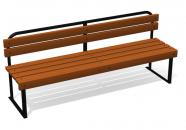 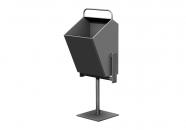 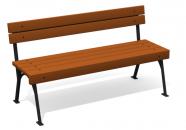 